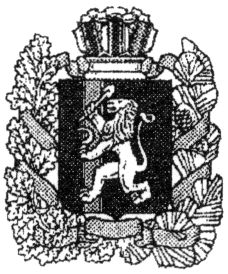 ПОСТАНОВЛЕНИЕГЛАВЫ  ИВАНОВСКОГО СЕЛЬСОВЕТА ПАРТИЗАНСКОГО  РАЙОНАКРАСНОЯРСКОГО  КРАЯ05.10.2022    			 д. Ивановка 	                        № 41-пОб утверждении административного регламента предоставления муниципальной услуги: «Предварительное согласование предоставления земельного участка» В соответствии с Федеральным законом от 27 июля 2010 года  № 210-ФЗ «Об организации предоставления государственных и муниципальных услуг», Земельным кодексом Российской Федерации, руководствуясь Уставом муниципального образования «Ивановский сельсовет» Партизанского района Красноярского края, в целях повышения эффективности, открытости и общедоступности информации при предоставлении муниципальных услуг населению, Администрация Ивановского сельсовета Партизанского района Красноярского краяПОСТАНОВЛЯЕТ:Утвердить  административный  регламент предоставления муниципальной услуги «Предварительное согласование предоставления земельного участка» (прилагается).Постановление главы Ивановского сельсовета № 7-п от 09.02.2017  «Об утверждении административного регламента предоставления муниципальной услуги «Принятие решения  о предварительном согласовании  предоставления земельного участка»  считать утратившим силу3. Постановление вступает в силу со дня его официального опубликования в периодическом печатном средстве массовой информации для опубликования муниципальных правовых актов органов и должностных лиц местного самоуправления сельсовета «Вестник Ивановского сельсовета» и подлежит размещению на официальном сайте Администрации Ивановского сельсовета  в сети Интернет http://partizan-ivanovka@yandex.ru.
 4. Контроль над исполнением Постановления возложить   оставляю за собой.Глава сельсовета							         Е.Ю. Коваленко                                                                                                        Утвержден                                                                                                         Постановлением главы                                                                                                        Ивановского сельсовета	от 05.10.2022 № 41-пАдминистративный регламент предоставления муниципальной услуги «Предварительное согласование предоставления земельного участка».1. Общие положения1.1. Предмет регулирования административного регламентаНастоящий административный регламент по предоставлению муниципальной услуги «Предварительное согласование предоставления земельного участка» (далее – Административный регламент, Услуга) разработан в целях повышения качества предоставления муниципальной услуги, определяет сроки и последовательность административных процедур при предоставлении муниципальной услуги .Возможные цели обращения:- предварительное согласование предоставления земельного участка, находящегося в муниципальной собственности, в собственность за плату без проведения торгов;- предварительное согласование предоставления земельного участка, находящегося в муниципальной собственности, в собственность бесплатно;- предварительное согласование предоставления земельного участка, находящегося в муниципальной собственности, в аренду без проведения торгов;- предварительное согласование предоставления земельного участка, находящегося в муниципальной собственности, в постоянное бессрочное пользование;- предварительное согласование предоставления земельного участка, находящегося в муниципальной собственности, в безвозмездное пользование.Круг Заявителей1.2. Заявителями на получение муниципальной услуги являются (далее при совместном упоминании - Заявители) физические лица, юридические лица и индивидуальные предприниматели.1.3. Интересы заявителей, указанных в пункте 1.2 настоящего Административного регламента, могут представлять лица, обладающие соответствующими полномочиями (далее – представитель).Требования предоставления заявителю муниципальной услуги в соответствии с вариантом предоставления муниципальной услуги, соответствующим признакам заявителя, определенным в результате анкетирования, проводимого органом, предоставляющим услугу (далее - профилирование), а также результата, за предоставлением которого обратился заявитель1.4. Муниципальная услуга должна быть предоставлена Заявителю в соответствии с вариантом предоставления муниципальной услуги (далее – вариант).1.5. Вариант, в соответствии с которым заявителю будет предоставлена муниципальная услуга, определяется в соответствии с настоящим Административным регламентом, исходя из признаков Заявителя (принадлежащего ему объекта) и показателей таких признаков (перечень признаков Заявителя (принадлежащих им объектов), а также комбинации значений признаков, каждая из которых соответствует одному варианту предоставления муниципальной услуги приведен в Приложении № 1 к настоящему Административному регламенту.II. Стандарт предоставления муниципальной услуги. Наименование муниципальной услуги 2.1. Муниципальная услуга «Предварительное согласование предоставления земельного участка».Наименование органа местного самоуправления, предоставляющего муниципальную услугу2.2. Муниципальная услуга предоставляется Администрацией Ивановского сельсовета (далее – Администрация) .2.3.При предоставлении муниципальной услуги Администрация взаимодействует с:2.3.1. Федеральной налоговой службой в части получения сведений из Единого государственного реестра юридических лиц, сведений из Единого государственного реестра индивидуальных предпринимателей;2.3.2. Федеральной службой государственной регистрации, кадастра и картографии в части получения сведений из Единого государственного реестра недвижимости;2.3.3. Органом исполнительной власти субъекта Российской Федерации, уполномоченный в области лесных отношений, при согласовании схемы расположения земельного участка на кадастровом плане территории (далее – схема расположения);2.3.4. Иными органами государственной власти, органами местного самоуправления, уполномоченными на предоставление документов, указанных в пункте 2.10 настоящего Административного регламента;2.3.5. Многофункциональным центром.Результат предоставления муниципальной услуги.2.4. Результатом предоставления муниципальной услуги являются:2.4.1. решение о предварительном согласовании предоставления земельного участка по форме согласно приложению № 2 к настоящему Административному регламенту;2.4.2. решение об отказе в предоставлении услуги по форме согласно Приложению № 3 к настоящему Административному регламенту.2.5. Результаты муниципальной услуги, указанные в пункте 2.4 настоящего Административного регламента, могут быть получены посредством федеральной государственной информационной системы «Единый портал государственных и муниципальных услуг (функций)» в форме электронного документа подписанного усиленной квалифицированной электронной подписью (далее соответственно – ЕПГУ, УКЭП) должностного лица, уполномоченного на принятие решения.Срок предоставления муниципальной услуги2.6. В срок не более чем тридцать дней со дня поступления заявления о предварительном согласовании предоставления земельного участка Администрация рассматривает поступившее заявление и проверяет наличие или отсутствие оснований для отказа в предварительном согласовании предоставления земельного участка. Правовые основания для предоставления муниципальной услуги2.7. Перечень нормативных правовых актов, регулирующих предоставление муниципальной услуги . Муниципальная услуга предоставляется в соответствии с:Конституцией Российской Федерации;Гражданским кодексом Российской Федерации;Земельным кодексом Российской Федерации;Жилищным кодексом Российской Федерации;Федеральным законом от 29 декабря 2004 года № 189-ФЗ «О введении в действие Жилищного кодекса Российской Федерации»;Федеральным законом от 25 октября 2001 года № 137-ФЗ «О введении в действие Земельного кодекса Российской Федерации»;Федеральным законом от 15 апреля 1998 года № 66-ФЗ «О садоводческих, огороднических и дачных некоммерческих объединениях граждан»;Федеральным законом от 06 октября 2003 года № 131-ФЗ «Об общих принципах организации местного самоуправления в РФ»;Федеральным законом от 24 июля 2007 года № 221-ФЗ «О государственном кадастре недвижимости»;Федеральным законом от 21 июля 1997 года № 122-ФЗ «О государственной регистрации прав на недвижимое имущество и сделок с ним»;Федеральным законом от 27 июля 2010 года № 210-ФЗ «Об организации предоставления государственных и муниципальных услуг»;Федеральным законом от 27 июля 2006 года № 152-ФЗ «О персональных данных»;Приказом Министерства экономического развития Российской Федерации от 12.01.2015 № 1 «Об утверждении перечня документов, подтверждающих право заявителя на приобретение земельного участка без проведения торгов»;иные законы и нормативные правовые акты Российской Федерации, Красноярского края,  муниципальные правовые акты муниципального образования  Ивановский сельсовет; Исчерпывающий перечень документов, необходимых для предоставления муниципальной услуги2.8. Для получения муниципальной услуги Заявитель представляет в Администрацию заявление о предоставлении муниципальной услуги по форме согласно Приложению № 5 к настоящему Административному регламенту одним из следующих способов по личному усмотрению: 
2.8.1. в электронной форме посредством ЕПГУ.а) В случае представления Заявления и прилагаемых к нему документов указанным способом Заявитель, прошедший процедуры регистрации, идентификации и аутентификации с использованием федеральной государственной информационной системы «Единая система идентификации и аутентификации в инфраструктуре, обеспечивающей информационно-технологическое взаимодействие информационных систем, используемых для предоставления государственных и муниципальных услуг в электронной форме» (далее – ЕСИА) или иных государственных информационных систем, если такие государственные информационные системы в установленном Правительством Российской Федерации порядке обеспечивают взаимодействие с ЕСИА, при условии совпадения сведений о физическом лице в указанных информационных системах, заполняет форму указанного Заявления с использованием интерактивной формы в электронном виде, без необходимости дополнительной подачи Заявления в какой-либо иной форме.б) Заявление направляется Заявителем вместе с прикрепленными электронными документами, указанными в подпунктах 2 – 5 пункта 2.9 настоящего Административного регламента. Заявление подписывается Заявителем, уполномоченным на подписание такого Заявления, УКЭП либо усиленной неквалифицированной электронной подписью (далее – УНЭП), сертификат ключа проверки которой создан и используется в инфраструктуре, обеспечивающей информационно-технологическое взаимодействие информационных систем, используемых для предоставления государственных и муниципальных услуг в электронной форме, которая создается и проверяется с использованием средств электронной подписи и средств удостоверяющего центра, имеющих подтверждение соответствия требованиям, установленным федеральным органом исполнительной власти в области обеспечения безопасности в соответствии с частью 5 статьи 8 Федерального закона от 6 апреля 2011 г. № 63-ФЗ «Об электронной подписи», а также при наличии у владельца сертификата ключа проверки ключа простой электронной подписи (далее – ЭП), выданного ему при личном приеме в соответствии с Правилами использования простой ЭП при обращении за получением государственных и муниципальных услуг, утвержденными постановлением Правительства Российской Федерации от 25 января 2013 № 33, в соответствии с Правилами определения видов электронной подписи, использование которых допускается при обращении за получением государственных и муниципальных услуг, утвержденными постановлением Правительства Российской Федерации от 25 июня 2012 г. № 634; 2.8.2. На бумажном носителе посредством личного обращения в Администрацию, либо посредством почтового отправления с уведомлением о вручении.2.9. С заявлением о предоставлении муниципальной услуги Заявитель самостоятельно предоставляет следующие документы, необходимые для оказания муниципальной услуги и обязательные для предоставления:1) заявление о предоставлении муниципальной услуги. В случае подачи заявления в электронной форме посредством ЕПГУ в соответствии с подпунктом «а» пункта 2.8.1 настоящего Административного регламента указанное заявление заполняется путем внесения соответствующих сведений в интерактивную форму на ЕПГУ, без необходимости предоставления в иной форме;2) документ, удостоверяющего личность Заявителя (предоставляется в случае личного обращения в Администрацию). В случае направления Заявления посредством ЕПГУ сведения из документа, удостоверяющего личность Заинтересованного лица формируются при подтверждении учетной записи в ЕСИА из состава соответствующих данных указанной учетной записи и могут быть проверены путем направления запроса с использованием федеральной государственной информационной системы «Единая система межведомственного электронного взаимодействия» (далее – СМЭВ);3) документ, подтверждающий полномочия представителя действовать от имени заявителя - случае, если заявление подается представителем. В случае направления заявления посредством ЕПГУ сведения из документа, удостоверяющего личность заявителя, представителя формируются при подтверждении учетной записи в ЕСИА из состава соответствующих данных указанной учетной записи и могут быть проверены путем направления запроса с использованием системы межведомственного электронного взаимодействия.При обращении посредством ЕПГУ указанный документ, выданный:а) организацией, удостоверяется УКЭП правомочного должностного лица организации;б) физическим лицом, - УКЭП нотариуса с приложением файла открепленной УКЭП в формате sig;4) схема расположения земельного участка в случае, если испрашиваемый земельный участок предстоит образовать и отсутствует проект межевания территории, в границах которой предстоит образовать такой земельный участок;5) проектная документация лесных участков в случае, если подано заявление о предварительном согласовании предоставления лесного участка, за исключением лесного участка, образуемого в целях размещения линейного объекта;6) заверенный перевод на русский язык документов о государственной регистрации юридического лица в соответствии с законодательством иностранного государства в случае, если заявителем является иностранное юридическое лицо;7) подготовленный садоводческим или огородническим некоммерческим товариществом реестр членов такого товарищества в случае, если подано заявление о предварительном согласовании предоставления земельного участка такому товариществу;8) документ, подтверждающий членство заявителя в садоводческом или огородническом некоммерческом товариществе, в случае, если обращается член садоводческого или огороднического некоммерческого товарищества за предоставлением в собственность за плату;9) решение общего собрания членов садоводческого или огороднического товарищества о распределении участка заявителю, в случае, если обращается член садоводческого или огороднического некоммерческого товарищества за предоставлением в собственность за плату или если обращается член садоводческого или огороднического товарищества за предоставлением в аренду;10) сообщение заявителя, содержащее перечень всех зданий, сооружений, объектов незавершенного строительства (при наличии), расположенных на земельном участке, с указанием кадастровых (условных, инвентарных) номеров и адресных ориентиров зданий, сооружений, объектов незавершенного строительства (при наличии), принадлежащих на соответствующем праве в таком здании, сооружении за предоставлением в собственность за плату, или если обращаются религиозная организация, которой на праве безвозмездного пользования предоставлены здания, сооружения; лица, относящиеся к коренным малочисленным народам Севера, Сибири и Дальнего Востока, и их общины, за предоставлением в безвозмездное пользование, или если обращаются собственник объекта незавершенного строительства; собственник здания, сооружения, помещений в них, лицо, которому эти объекты недвижимости предоставлены на хозяйственного ведения или на праве оперативного управления, за предоставлением в аренду, или если обращается религиозная организация – собственник здания или сооружения за предоставлением в собственность бесплатно;11) документы, удостоверяющие (устанавливающие) право заявителя на здание, сооружение, расположенные на испрашиваемом земельном участке, либо помещение в них, в случае если обращается собственник здания, сооружения, помещения в здании, сооружении за предоставлением в собственность за плату, или если обращается религиозная организация, являющаяся собственником здания или сооружения, за предоставлением в безвозмездное пользование или собственность бесплатно, или если обращается собственник здания, сооружения, помещений в них, лицо, которому эти объекты недвижимости предоставлены на хозяйственного ведения или на праве оперативного управления, за предоставлением в аренду, если право на такое здание, сооружение либо помещение не зарегистрировано в Едином государственном реестре недвижимости (далее – ЕГРН);12) документы, удостоверяющие (устанавливающие) права заявителя на объект незавершенного строительства, расположенный на испрашиваемом земельном участке, если обращается собственник объекта незавершенного строительства за предоставлением в аренду и право на такой объект незавершенного строительства не зарегистрировано в ЕГРН;13) документы, подтверждающие право заявителя на испрашиваемый земельный участок, в случае, если обращается собственник здания, сооружения, помещения в здании, сооружении, юридическое лицо, использующее земельный участок на праве постоянного (бессрочного) пользования, за предоставлением в собственность за плату или в аренду или, если обращается религиозная организация, которой на праве безвозмездного пользования предоставлены здания, сооружения, за предоставлением в безвозмездное пользование, или если обращается собственник объекта незавершенного строительства; собственник здания, сооружения, помещения в них, лицо, которому эти объекты недвижимости предоставлены на хозяйственного ведения или на праве оперативного управления, за предоставлением в аренду, или если обращается религиозная организация – собственник здания или сооружения за предоставлением в собственность бесплатно, если право на такой земельный участок не зарегистрировано в ЕГРН (при наличии соответствующих прав на земельный участок);14) договор о комплексном освоении территории, если обращается арендатор земельного участка, предоставленного для комплексного освоения территории, о предоставлении в аренду земельного участка, образованного из земельного участка, предоставленного для комплексного освоения территории;15) соглашение о создании крестьянского (фермерского) хозяйства, в случае, если обращается крестьянское (фермерское) хозяйство, испрашивающее участок для осуществления своей деятельности, за предоставлением в безвозмездное пользование;16) документ, подтверждающий принадлежность гражданина к коренным малочисленным народам Севера, Сибири и Дальнего Востока, если обращается гражданин, относящийся к коренным малочисленным народам Севера, Сибири и Дальнего Востока, за предоставлением в безвозмездное пользование;17) документы, подтверждающие право на предоставление участка в соответствии с целями использования земельного участка, в случае, если обращаются за предоставлением в постоянное (бессрочное) пользование или в случае, если обращается государственное или муниципальное учреждение; казенное предприятие; центр исторического наследия Президента Российской Федерации за предоставлением в безвозмездное пользование;18) приказ о приеме на работу, выписка из трудовой книжки (либо сведения о трудовой деятельности) или трудовой договор (контракт) в случае, если обращается гражданин, работающий по основному месту работы в муниципальном образовании по специальности, которая установлена законом субъекта Российской Федерации, за предоставлением в собственность бесплатно или в безвозмездное пользование, или работник организации, которой земельный участок предоставлен на праве постоянного (бессрочного) пользования, за предоставлением в безвозмездное пользование;19) договор найма служебного жилого помещения, в случае, если обращается гражданин, которому предоставлено служебное помещение в виде жилого дома, за предоставлением в безвозмездное пользование;20) соглашение об изъятии земельного участка, если обращается лицо, у которого изъят участок, предоставленный в безвозмездное пользование, за предоставлением в безвозмездное пользование или если обращается лицо, у которого изъят предоставленный в аренду земельный участок, за предоставлением в аренду;21) решение суда, на основании которого изъят земельный участок, в случае, если обращается лицо, у которого изъят участок, предоставленный в безвозмездное пользование, за предоставлением в безвозмездное пользование или если обращается лицо, у которого изъят предоставленный в аренду земельный участок, за предоставлением в аренду;22) гражданско-правовые договоры на строительство или реконструкцию объектов недвижимости, если обращается лицо, с которым заключен договор на строительство или реконструкцию объектов недвижимости, осуществляемые полностью за счет бюджетных средств, за предоставлением в безвозмездное пользование;23) решение общего собрания членов товарищества о приобретении права безвозмездного пользования земельным участком, предназначенным для ведения гражданами садоводства или огородничества для собственных нужд, в случае, если обращается садовое или огородническое некоммерческое товарищество за предоставлением в безвозмездное пользование;24) решение о создании некоммерческой организации, в случае, если обращается некоммерческая организация, созданная гражданами в целях жилищного строительства за предоставлением в безвозмездное пользование;25) решение субъекта Российской Федерации о создании некоммерческой организации в случае, если обращается некоммерческая организация, созданная субъектом Российской Федерации в целях жилищного строительства для обеспечения жилыми помещениями отдельных категорий граждан, за предоставлением в безвозмездное пользование;26) договор безвозмездного пользования зданием, сооружением, в случае, если обращается религиозная организация, которой на праве безвозмездного пользования предоставлены здания, сооружения, за предоставлением в безвозмездное пользование;27) решение общего собрания членов садоводческого или огороднического товарищества о приобретении участка общего назначения, с указанием долей в праве общей долевой собственности в случае, если обращается лицо, уполномоченное решением общего собрания членов садоводческого или огороднического товарищества за предоставлением в аренду или если обращается лицо, уполномоченное на подачу заявления решением общего собрания членов садоводческого или огороднического товарищества, за предоставлением в собственность бесплатно;28) документ, подтверждающий членство заявителя в садоводческом или огородническом товариществе, если обращается член садоводческого или огороднического товарищества за предоставлением в аренду;29) выданный уполномоченным органом документ, подтверждающий принадлежность гражданина к категории граждан, обладающих правом на первоочередное или внеочередное приобретение земельных участков, если обратился гражданин, имеющий право на первоочередное приобретение земельного участка, за предоставлением в аренду;30) документ, подтверждающий право заявителя на предоставление земельного участка в собственность без проведения торгов, если обращается лицо, имеющее право на приобретение в собственность участка без торгов, за предоставлением в аренду;31) договор аренды исходного земельного участка, заключенный до дня вступления в силу Федерального закона от 21 июля 1997 г. № 122-ФЗ «О государственной регистрации прав на недвижимое имущество и сделок с ним», если обращается арендатор такого земельного участка за предоставлением в аренду земельного участка, образованного из ранее арендованного земельного участка;32) свидетельство, удостоверяющее регистрацию лица в качестве резидента особой экономической зоны, если обращается резидент особой экономической зоны за предоставлением в аренду;33) концессионное соглашение, если обращается лицо, с которым заключено концессионное соглашение, за предоставлением в аренду;34) договор об освоении территории в целях строительства и эксплуатации наемного дома коммерческого использования, если обращается лицо, заключи договор об освоении территории в целях строительства и эксплуатации наемного дома, за предоставлением в аренду;35) охотхозяйственное соглашение, если обращается лицо, с которым заключено охотхозяйственное соглашение, за предоставлением в аренду;36) инвестиционная декларация, в составе которой представлен инвестиционный проект, если обращается резидент зоны территориального развития, включенный в реестр резидентов такой зоны, за предоставлением в аренду;38) проектная документация на выполнение работ, связанных с пользованием недрами, государственное задание, предусматривающее выполнение мероприятий по государственному геологическому изучению недр, или государственный контракт на выполнение работ по геологическому изучению недр (в том числе региональному) либо их части, предусматривающий осуществление соответствующей деятельности, если обращается недропользователь за предоставлением в аренду;39) договор об освоении территории в целях строительства и эксплуатации наемного дома социального использования, если обращается лицо, заключившее договор об освоении территории в целях строительства и эксплуатации наемного дома социального использования, за предоставлением в аренду;40) государственный контракт, если обращается лицо, с которым заключен государственный контракт на выполнение работ, оказание услуг для обеспечения обороны страны и безопасности государства, осуществляемых полностью за счет средств федерального бюджета, за предоставлением в безвозмездное пользование;41) специальный инвестиционный контракт, если обращается лицо, с которым заключен специальный инвестиционный контракт, за предоставлением в аренду;42) документ, предусматривающий выполнение международных обязательств, если обращается лицо, испрашивающее участок для выполнения международных обязательств, за предоставлением в аренду;43) договор аренды земельного участка, если обращается арендатор земельного участка за заключением нового договора аренды и если ранее договор аренды на такой земельный участок не был зарегистрировано в ЕГРН;44) документы, подтверждающие условия предоставления земельных участков в соответствии с законодательством субъектов Российской Федерации, в случае обращения граждан, имеющих трех и более детей за предоставлением в собственность бесплатно;45) документы, подтверждающие право на приобретение земельного участка, установленные законом субъекта Российской Федерации или законодательством Российской Федерации, в случае обращения граждан, относящихся к отдельным категориям, устанавливаемым соответственно законом субъекта Российской Федерации или федеральным законом, за предоставлением в собственность бесплатно;46) документы, подтверждающие право на приобретение земельного участка, установленные законодательством Российской Федерации, в случае обращения некоммерческой организации, созданной гражданами, в соответствии с федеральными законами за предоставлением в собственность бесплатно;47) документы, подтверждающие право на приобретение земельного участка, установленные законодательством субъекта Российской Федерации или законодательством Российской Федерации, в случае обращения религиозной организации, имеющей земельный участок на праве постоянного (бессрочного) пользования, предназначенный для сельскохозяйственного производства, за предоставлением в собственность бесплатно.2.10. С заявлением о предоставлении муниципальной услуги Заявитель вправе представить по собственной инициативе, так как они подлежат представлению в рамках межведомственного информационного взаимодействия, следующие документы, необходимые для оказания муниципальной услуги:1) выписка из Единого государственного реестра юридических лиц о юридическом лице, являющемся заявителем;2) выписка из Единого государственного реестра индивидуальных предпринимателей об индивидуальном предпринимателе, являющемся заявителем;3) выписка из ЕГРН об испрашиваемом земельном участке, о земельном участке, из которого образуется испрашиваемый земельный участок, об объекте недвижимости, расположенном на земельном участке;4) документ о предоставлении исходного земельного участка садоводческому некоммерческому товариществу или огородническому некоммерческому товариществу (за исключением случаев, если право на исходный земельный участок зарегистрировано в ЕГРН), если обращается член такого товарищества за предоставлением в собственность за плату или в аренду; если обращается лицо, уполномоченное на подачу заявления решением общего собрания членов такого товарищества за предоставлением в собственность бесплатно или в аренду;5) утвержденный проект межевания территории, если обращается член садоводческого некоммерческого товарищества или огороднического некоммерческого товарищества за предоставлением в собственность за плату или в аренду; если обращается лицо, с которым заключен договор о развитии застроенной территории; лицо, уполномоченное на подачу заявления решением общего собрания членов садоводческого некоммерческого товарищества или огороднического некоммерческого товарищества, за предоставлением в собственность бесплатно или в аренду; если обращается арендатор земельного участка, предоставленного для комплексного освоения территории, из которого образован испрашиваемый земельный участок, лицо, с которым заключен договор о развитии застроенной территории, лицо, заключившее договор об освоении территории в целях строительства и эксплуатации наемного дома коммерческого использования, юридическое лицо, заключившее договор об освоении территории в целях строительства и эксплуатации наемного дома социального использования, за предоставлением в аренду;6) утвержденный проект планировки территории, если обращается лицо, с которым заключен договор о развитии застроенной территории, за предоставлением в собственность бесплатно, или если обращается арендатор земельного участка, предоставленного для комплексного освоения территории, из которого образован испрашиваемый земельный участок, лицо, с которым заключен договор о развитии застроенной территории, лицо, заключившее договор об освоении территории в целях строительства и эксплуатации наемного дома коммерческого использования, юридическое лицо, заключившее договор об освоении территории в целях строительства и эксплуатации наемного дома социального использования, за предоставлением в аренду;7) распоряжение Правительства Российской Федерации, если обращается юридическое лицо, испрашивающее участок для размещения объектов социально- культурного назначения, реализации масштабных инвестиционных проектов, за предоставлением в аренду;8) распоряжение высшего должностного лица субъекта Российской Федерации, если обращается лицо, испрашивающее земельный участок для размещения объектов социально-культурного и коммунально-бытового назначения, реализации масштабных инвестиционных проектов, за предоставлением в аренду;9) указ или распоряжение Президента Российской Федерации, если обращается лицо, испрашивающее земельный участок в соответствии с указом или распоряжением Президента Российской Федерации за предоставлением в аренду;10) выписка из документа территориального планирования или выписка из документации по планировке территории, подтверждающая отнесение объекта к объектам федерального, регионального или местного значения, если обращается юридическое лицо, испрашивающее участок для размещения указанных объектов, за предоставлением в аренду;2.11. Документы, прилагаемые Заявителем к Заявлению, представляемые в электронной форме, направляются в следующих форматах:1) xml – для документов, в отношении которых утверждены формы и требования по формированию электронных документов в виде файлов в формате xml;2) doc, docx, odt – для документов с текстовым содержанием, не включающим формулы;3) pdf, jpg, jpeg, png, bmp, tiff – для документов с текстовым содержанием, в том числе включающих формулы и (или) графические изображения, а также документов с графическим содержанием;4) zip, rar – для сжатых документов в один файл;5) sig – для открепленной УКЭП.В случае если оригиналы документов, прилагаемых к Заявлению, выданы и подписаны органом государственной власти или органом местного самоуправления на бумажном носителе, допускается формирование таких документов, представляемых в электронной форме, путем сканирования непосредственно с оригинала документа (использование копий не допускается), которое осуществляется с сохранением ориентации оригинала документа в разрешении 300- 500 dpi (масштаб 1:1) и всех аутентичных признаков подлинности (графической подписи лица, печати, углового штампа бланка), с использованием следующих режимов:1) «черно-белый» (при отсутствии в документе графических изображений и(или) цветного текста);2) «оттенки серого» (при наличии в документе графических изображений, отличных от цветного графического изображения);3) «цветной» или «режим полной цветопередачи» (при наличии в документе цветных графических изображений либо цветного текста).Количество файлов должно соответствовать количеству документов, каждый из которых содержит текстовую и(или) графическую информацию.Документы, прилагаемые Заявителем к Заявлению, представляемые в электронной форме, должны обеспечивать возможность идентифицировать документ и количество листов в документе.Исчерпывающий перечень оснований для отказа в приеме документов, необходимых для предоставления муниципальной услуги 2.12. Основаниями для отказа в приеме к рассмотрению документов, необходимых для предоставления муниципальной услуги являются:2.12.1. представление неполного комплекта документов;2.12.2. представленные документы утратили силу на момент обращения за услугой;2.12.3. представленные документы содержат подчистки и исправления текста, не заверенные в порядке, установленном законодательством Российской Федерации;2.12.4. представленные в электронной форме документы содержат повреждения, наличие которых не позволяет в полном объеме использовать информацию и сведения, содержащиеся в документах для предоставления услуги;2.12.5. несоблюдение установленных статьей 11 Федерального закона от 6 апреля 2011 года № 63-ФЗ «Об электронной подписи» условий признания действительности, усиленной квалифицированной электронной подписи;2.12.6. подача запроса о предоставлении услуги и документов, необходимых для предоставления услуги, в электронной форме с нарушением установленных требований;2.12.7. неполное заполнение полей в форме заявления, в том числе в интерактивной форме заявления на ЕПГУ.2.13. Решение об отказе в приеме документов, необходимых для предоставления муниципальной услуги, по форме, приведенной в приложении № 5 к настоящему Административному регламенту, направляется в личный кабинет Заявителя на ЕПГУ не позднее первого рабочего дня, следующего за днем подачи заявления.2.14. Отказ в приеме документов, необходимых для предоставления муниципальной услуги, не препятствует повторному обращению Заявителя за предоставлением муниципальной услуги.Исчерпывающий перечень оснований для приостановления предоставления муниципальной услуги или отказа в предоставлении муниципальной услуги2.15. Основание для приостановления предоставления муниципальной услуги: если на момент поступления в Администрацию заявления предварительном согласовании предоставления земельного участка, к которому приложена схема расположения земельного участка, на рассмотрении Администрации находится представленная ранее другим лицом схема расположения земельного участка и местоположение земельных участков, образование которых предусмотрено этими схемами, частично или полностью совпадает.Срок рассмотрения поданного позднее заявления о предварительном согласовании предоставления земельного участка приостанавливается до принятия решения об утверждении направленной или представленной ранее схемы расположения земельного участка или до принятия решения об отказе в утверждении указанной схемы.Заявителю направляется решение о приостановлении рассмотрения заявления о предварительном согласовании предоставления земельного участка по форме, приведенной в приложении № 6 к настоящему Административному регламенту.2.16. Основания для отказа в предоставлении муниципальной услуги:2.16.1. схема расположения земельного участка, приложенная к заявлению, не соответствует форме, формату или требованиям к ее подготовке, которые установлены в соответствии с пунктом 12 статьи 11.10 Земельного кодекса Российской Федерации;2.16.2. полное или частичное совпадение местоположения земельного участка, образование которого предусмотрено схемой его расположения, приложенной к заявлению, с местоположением земельного участка, образуемого в соответствии с ранее принятым решением об утверждении схемы расположения земельного участка, срок действия которого не истек;2.16.3. схема расположения земельного участка, приложенная к заявлению, разработана с нарушением предусмотренных статьей 11.9 Земельного кодекса Российской Федерации требований к образуемым земельным участкам;2.16.4. несоответствие схемы расположения земельного участка, приложенной к заявлению, утвержденному проекту планировки территории, землеустроительной документации, положению об особо охраняемой природной территории2.16.5. земельного участка, образование которого предусмотрено приложенной к заявлению схемой расположения земельного участка, расположен в границах территории, для которой утвержден проект межевания территории;2.16.6. органом исполнительной власти субъекта Российской Федерации, уполномоченным в области лесных отношений, отказано в согласовании схемы расположения земельного участка в соответствии со статьей 3.5 Федерального закона от 25 октября 2001 г. № 137-ФЗ «О введении в действие Земельного кодекса Российской Федерации»;2.16.7. с заявлением обратилось лицо, которое в соответствии с земельным законодательством не имеет права на приобретение земельного участка без проведения торгов;
2.16.8. указанный в заявлении земельный участок предоставлен на праве постоянного (бессрочного) пользования, безвозмездного пользования, пожизненного наследуемого владения или аренды, за исключением случаев, если с заявлением обратился обладатель данных прав или подано заявление предварительном согласовании предоставления земельного участка в целях его последующего предоставления в безвозмездное пользование гражданам и юридическим лицам для сельскохозяйственного, охотхозяйственного, лесохозяйственного и иного использования, не предусматривающего строительства зданий, сооружений, если такие земельные участки включены в утвержденный в установленном Правительством Российской Федерации порядке перечень земельных участков, предоставленных для нужд обороны и безопасности и временно не используемых для указанных нужд, на срок не более чем пять лет;2.16.9. указанный в заявлении земельный участок образуется в результате раздела земельного участка, предоставленного садоводческому или огородническому некоммерческому товариществу, за исключением случаев обращения с таким заявлением члена этого товарищества (если такой земельный участок является садовым или огородным) либо собственников земельных участков, расположенных в границах территории ведения гражданами садоводства или огородничества для собственных нужд (если земельный участок является земельным участком общего назначения);2.16.10. на указанном в заявлении земельном участке расположены здание, сооружение, объект незавершенного строительства, принадлежащие гражданам или юридическим лицам, за исключением случаев, если на земельном участке расположены сооружения (в том числе сооружения, строительство которых не завершено), размещение которых допускается на основании сервитута, публичного сервитута, или объекты, размещенные в соответствии со статьей 39.36 Земельного кодекса Российской Федерации, либо с заявлением о предоставлении земельного участка обратился собственник этих здания, сооружения, помещений в них, этого объекта незавершенного строительства, а также случаев, если подано заявление о предоставлении земельного участка и в отношении расположенных на нем здания, сооружения, объекта незавершенного строительства принято решение о сносе самовольной постройки либо решение о сносе самовольной постройки или ее приведении в соответствие с установленными требованиями и в сроки, установленные указанными решениями, не выполнены обязанности, предусмотренные частью 11 статьи 55.32 Градостроительного кодекса Российской Федерации;2.16.11. на указанном в заявлении земельном участке расположены здание, сооружение, объект незавершенного строительства, находящиеся в государственной или муниципальной собственности, за исключением случаев, если на земельном участке расположены сооружения (в том числе сооружения, строительство которых не завершено), размещение которых допускается на основании сервитута, публичного сервитута, или объекты, размещенные в соответствии со статьей 39.36 Земельного кодекса Российской Федерации, либо с заявлением о предоставлении земельного участка обратился правообладатель этих здания, сооружения, помещений в них, этого объекта незавершенного строительства;2.16.12. указанный в заявлении земельный участок является изъятым из оборота или ограниченным в обороте и его предоставление не допускается на праве, указанном в заявлении;2.16.13. указанный в заявлении земельный участок является зарезервированным для государственных или муниципальных нужд в случае, если заявитель обратился с заявлением о предварительном согласовании предоставления  земельного участка в целях его последующего предоставления в собственность, постоянное (бессрочное) пользование или с заявлением о предоставлении земельного участка в аренду, безвозмездное пользование на срок, превышающий срок действия решения о резервировании земельного участка, за исключением случая предоставления земельного участка для целей резервирования;2.16.14. указанный в заявлении земельный участок расположен в границах территории, в отношении которой с другим лицом заключен договор о развитии застроенной территории, за исключением случаев, если с заявлением обратился собственник здания, сооружения, помещений в них, объекта незавершенного строительства, расположенных на таком земельном участке, или правообладатель такого земельного участка;2.16.15. указанный в заявлении земельный участок расположен в границах территории, в отношении которой с другим лицом заключен договор о комплексном развитии территории, или земельный участок образован из земельного участка, в отношении которого с другим лицом заключен договор о комплексном развитии территории, за исключением случаев, если такой земельный участок предназначен для размещения объектов федерального значения, объектов регионального значения или объектов местного значения и с заявлением обратилось лицо, уполномоченное на строительство указанных объектов;2.16.16. указанный в заявлении земельный участок образован из земельного участка, в отношении которого заключен договор о комплексном развитии территории, и в соответствии с утвержденной документацией по планировке территории предназначен для размещения объектов федерального значения, объектов регионального значения или объектов местного значения, за исключением случаев, если с заявлением обратилось лицо, с которым заключен договор о комплексном развитии территории, предусматривающий обязательство данного лица по строительству указанных объектов;2.16.17. указанный в заявлении земельный участок является предметом аукциона, извещение о проведении которого размещено в соответствии с пунктом 19 статьи 39.11 Земельного кодекса Российской Федерации;2.16.18. в отношении земельного участка, указанного в заявлении, поступило предусмотренное подпунктом 6 пункта 4 статьи 39.11 Земельного кодекса  Российской Федерации заявление о проведении аукциона по его продаже или аукциона на право заключения договора его аренды при условии, что такой земельный участок образован в соответствии с подпунктом 4 пункта 4 статьи 39.11 Земельного кодекса Российской Федерации и уполномоченным органом не принято решение об отказе в проведении этого аукциона по основаниям, предусмотренным пунктом 8 статьи 39.11 Земельного кодекса Российской Федерации;2.16.19. в отношении земельного участка, указанного в заявлении опубликовано и размещено в соответствии с подпунктом 1 пункта 1 статьи 39.18 . Земельного кодекса Российской Федерации извещение о предоставлении земельного участка для индивидуального жилищного строительства, ведения личного подсобного хозяйства, садоводства или осуществления крестьянским (фермерским) хозяйством его деятельности;2.16.20. разрешенное использование земельного участка границы которого подлежат уточнению в соответствии с Федеральным законом от 13 июля 2015 года № 218-ФЗ «О государственной регистрации недвижимости», не соответствует целям использования такого земельного участка, указанным в заявлении, за исключением случаев размещения линейного объекта в соответствии с утвержденным проектом планировки территории;2.16.21. испрашиваемый земельный участок полностью расположен в границах зоны с особыми условиями использования территории, установленные ограничения использования земельных участков в которой не допускают использования земельного участка в соответствии с целями использования такого земельного участка, указанными в заявлении;2.16.22. испрашиваемый земельный участок не включен в утвержденный в установленном Правительством Российской Федерации порядке перечень земельных участков, предоставленных для нужд обороны и безопасности и временно не используемых для указанных нужд, в случае, если подано заявление о предварительном согласовании предоставления земельного участка в целях его последующего предоставления в безвозмездное пользование гражданам и юридическим лицам для сельскохозяйственного, охотхозяйственного, лесохозяйственного и иного использования, не предусматривающего строительства зданий, сооружений, если такие земельные участки включены в утвержденный в установленном Правительством Российской Федерации порядке перечень земельных участков, предоставленных для нужд обороны и безопасности и временно не используемых для указанных нужд, на срок не более чем пять лет;2.16.23. площадь земельного участка, указанного в заявлении о предварительном согласовании предоставления земельного участка в целях его последующего предоставления садоводческому или огородническому некоммерческому товариществу, превышает предельный размер, установленный пунктом 6 статьи 39.10 Земельного кодекса Российской Федерации;2.16.24. указанный в заявлении земельный участок в соответствии с утвержденными документами территориального планирования и (или) документацией по планировке территории предназначен для размещения объектов федерального значения, объектов регионального значения или объектов местного значения и с заявлением обратилось лицо, не уполномоченное на строительство этих объектов;2.16.25. указанный в заявлении земельный участок предназначен для размещения здания, сооружения в соответствии с государственной программой Российской Федерации, государственной программой субъекта Российской Федерации и с заявлением обратилось лицо, не уполномоченное на строительство этих здания, сооружения;2.16.26. предоставление земельного участка на заявленном виде прав не допускается; 2.16.27. в отношении земельного участка, указанного в заявлении, границы которого подлежат уточнению в соответствии с Федеральным законом от 13 июля 2015 года № 218-ФЗ «О государственной регистрации недвижимости», не установлен вид разрешенного использования;2.16.28. указанный в заявлении земельный участок, границы которого подлежат уточнению в соответствии с Федеральным законом от 13 июля 2015 года № 218-ФЗ «О государственной регистрации недвижимости», не отнесен к определенной категории земель;2.16.29. в отношении земельного участка, указанного в заявлении, принято решение о предварительном согласовании его предоставления, срок действия которого не истек;2.16.30. указанный в заявлении земельный участок изъят для государственных или муниципальных нужд и указанная в заявлении цель последующего предоставления такого земельного участка не соответствует целям, для которых такой земельный участок был изъят, за исключением земельных участков, изъятых для государственных или муниципальных нужд в связи с признанием многоквартирного дома, который расположен на таком земельном участке, аварийным и подлежащим сносу или реконструкции. Размер платы, взимаемой с заявителя при предоставлении муниципальной услуги, и способы ее взимания2.17. Предоставление муниципальной услуги осуществляется бесплатно.Срок и порядок регистрации запроса заявителя о предоставлении муниципальной услуги, в том числе в электронной форме2.18. Регистрация направленного Заявителем заявления о предоставлении муниципальной услуги способами, указанными в пунктах 2.8.1 и 2.8.2 настоящего Административного регламента в Администрации осуществляется не позднее 1 (одного) рабочего дня, следующего за днем его поступления.Требования к помещениям, в которых предоставляется муниципальная услуга2.19. Административные здания, в которых предоставляется муниципальная услуга, должны обеспечивать удобные и комфортные условия для Заявителей.Местоположение административных зданий, в которых осуществляется прием заявлений и документов, необходимых для предоставления муниципальной услуги, а также выдача результатов предоставления муниципальной услуги, должно обеспечивать удобство для граждан с точки зрения пешеходной доступности от остановок общественного транспорта.В случае, если имеется возможность организации стоянки (парковки) возле здания (строения), в котором размещено помещение приема и выдачи документов, организовывается стоянка (парковка) для личного автомобильного транспорта заявителей. За пользование стоянкой (парковкой) с заявителей плата не взимается. Для парковки специальных автотранспортных средств инвалидов на стоянке (парковке) выделяется не менее 10% мест (но не менее одного места) для бесплатной парковки транспортных средств, управляемых инвалидами I, II групп, а также инвалидами III группы в порядке, установленном Правительством Российской Федерации, и транспортных средств, перевозящих таких инвалидов и (или) детей- инвалидов.В целях обеспечения беспрепятственного доступа заявителей, в том числе передвигающихся на инвалидных колясках, вход в здание и помещения, в которых предоставляется муниципальная услуга, оборудуются пандусами, поручнями, тактильными (контрастными) предупреждающими элементами, иными специальными приспособлениями, позволяющими обеспечить беспрепятственный доступ и передвижение инвалидов, в соответствии с законодательством Российской Федерации о социальной защите инвалидов.Центральный вход в здание Администрации должен быть оборудован информационной табличкой (вывеской), содержащей информацию:наименование;местонахождение и юридический адрес;режим работы;график приема;номера телефонов для справок.Помещения, в которых предоставляется муниципальная услуга, должны соответствовать санитарно-эпидемиологическим правилам и нормативам.Помещения, в которых предоставляется муниципальная услуга, оснащаются:противопожарной системой и средствами пожаротушения;системой оповещения о возникновении чрезвычайной ситуации; средствамиоказания первой медицинской помощи;туалетными комнатами для посетителей.Зал ожидания Заявителей оборудуется стульями, скамьями, количество которых определяется исходя из фактической нагрузки и возможностей для их размещения в помещении, а также информационными стендами.Тексты материалов, размещенных на информационном стенде, печатаются удобным для чтения шрифтом, без исправлений, с выделением наиболее важных  мест полужирным шрифтом.Места для заполнения заявлений оборудуются стульями, столами (стойками), бланками заявлений, письменными принадлежностями.Места приема Заявителей оборудуются информационными табличками (вывесками) с указанием:номера кабинета и наименования отдела;фамилии, имени и отчества (последнее - при наличии), должностиответственного лица за прием документов;графика приема Заявителей.Рабочее место каждого ответственного лица за прием документов, должно быть оборудовано персональным компьютером с возможностью доступа к необходимым информационным базам данных, печатающим устройством (принтером) и копирующим устройством.Лицо, ответственное за прием документов, должно иметь настольную табличку с указанием фамилии, имени, отчества (последнее - при наличии) и должности.При предоставлении муниципальной услуги инвалидам обеспечиваются: возможность беспрепятственного доступа к объекту (зданию, помещению), в котором предоставляется муниципальная услуга;возможность самостоятельного передвижения по территории, на которой расположены здания и помещения, в которых предоставляется муниципальная услуга, а также входа в такие объекты и выхода из них, посадки в транспортное средство и высадки из него, в том числе с использование кресла- коляски;сопровождение инвалидов, имеющих стойкие расстройства функции зрения и самостоятельного передвижения;надлежащее размещение оборудования и носителей информации, необходимых для обеспечения беспрепятственного доступа инвалидов зданиям и помещениям, в которых предоставляется муниципальная услуга, и к муниципальной услуге с учетом ограничений их жизнедеятельности;дублирование необходимой для инвалидов звуковой и зрительной информации, а также надписей, знаков и иной текстовой и графической информации знаками, выполненными рельефно-точечным шрифтом Брайля;допуск сурдопереводчика и тифлосурдопереводчика;допуск собаки-проводника при наличии документа, подтверждающего ее специальное обучение, на объекты (здания, помещения), в которых предоставляются государственная (муниципальная) услуги;оказание инвалидам помощи в преодолении барьеров, мешающих получению ими государственных и муниципальных услуг наравне с другими лицами.  Показатели доступности и качества муниципальной услуги2.20. Основными показателями доступности предоставления муниципальной услуги являются:2.20.1. наличие полной и понятной информации о порядке, сроках и ходе предоставления муниципальной услуги в информационно-телекоммуникационной сети «Интернет» (далее – сеть «Интернет»), средствах массовой информации;2.20.2. доступность электронных форм документов, необходимых для предоставления муниципальной услуги;2.20.3. возможность подачи заявления на получение муниципальной услуги и документов в электронной форме;2.20.4. предоставление муниципальной услуги в соответствии с вариантом предоставления муниципальной услуги;2.20.5. удобство информирования Заявителя о ходе предоставления муниципальной услуги, а также получения результата предоставления муниципальной услуги;2.20.6. возможность получения Заявителем уведомлений о предоставлении муниципальной услуги с помощью ЕПГУ;2.20.7. возможность получения информации о ходе предоставления муниципальной услуги, в том числе с использованием сети «Интернет».2.21. Основными показателями качества муниципальной услуги являются:2.21.1. Своевременность предоставления муниципальной услуги в соответствии со стандартом ее предоставления, установленным настоящим Административным регламентом.2.21.2. Минимально возможное количество взаимодействий гражданина с должностными лицами, участвующими в предоставлении муниципальной услуги.2.21.3. Отсутствие обоснованных жалоб на действия (бездействие) сотрудников и их некорректное (невнимательное) отношение к заявителям.2.21.4. Отсутствие нарушений установленных сроков в процессе предоставления муниципальной услуги.2.21.5. Отсутствие заявлений об оспаривании решений, действий (бездействия) Администрации, его должностных лиц, принимаемых (совершенных) при предоставлении муниципальной услуги, по итогам рассмотрения которых вынесены решения об удовлетворении (частичном удовлетворении) требований заявителей.III. Состав, последовательность и сроки выполнения административных процедур (действий), требования к порядку их выполнения, в том числе особенности выполнения административных процедур в электронной форме.Исчерпывающий перечень административных процедур3.1. Предоставление муниципальной услуги включает в себя следующие административные процедуры:1) прием и проверка комплектности документов на наличие/отсутствие оснований для отказа в приеме документов:а) проверка направленного Заявителем Заявления и документов, представленных для получения муниципальной услуги;б) направление Заявителю уведомления о приеме заявления к рассмотрению либо отказа в приеме заявления к рассмотрению с обоснованием отказа по форме Приложения № 5 к настоящему Административному регламенту;2) получение сведений посредством межведомственного информационного взаимодействия, в том числе с использованием СМЭВ:а) направление межведомственных запросов в органы и организации;б) получение ответов на межведомственные запросы, формирование полного комплекта документов;3) рассмотрение документов и сведений:а) проверка соответствия документов и сведений требованиям нормативных правовых актов предоставления муниципальной услуги;4) принятие решения о предоставлении муниципальной услуги:а) принятие решения о предоставление или отказе в предоставлении муниципальной услуги с направлением Заявителю соответствующего уведомления;5) выдача результата (независимо от выбора Заявителю):а) регистрация результата предоставления муниципальной услуги.б) направление Заявителю результата муниципальной услуги, подписанного уполномоченным должностным лицом Администрации;3.2. Описание административных процедур предоставления муниципальной услуги представлено в Приложении № 7 к настоящему Административному регламенту.Перечень административных процедур (действий) при предоставлении муниципальной услуги в электронной форме3.3. При предоставлении муниципальной услуги  в электронной форме заявителю обеспечиваются:получение информации о порядке и сроках предоставления муниципальной услуги;формирование заявления;прием и регистрация заявления и иных документов, необходимых для предоставления муниципальной услуги;получение результата предоставления муниципальной услуги;получение сведений о ходе рассмотрения заявления;осуществление оценки качества предоставления муниципальной услуги;досудебное (внесудебное) обжалование решений и действий (бездействия) Администрации  либо действия (бездействие) должностных лиц Администрации, предоставляющего муниципальную услугу, либо муниципального служащего.Порядок осуществления административных процедур (действий) в электронной форме3.4. Исчерпывающий порядок осуществления административных процедур (действий) в электронной форме3.4.1. Формирование заявления.Формирование заявления осуществляется посредством заполнения электронной формы заявления на ЕПГУ без необходимости дополнительной подачи заявления в какой-либо иной форме.Форматно-логическая проверка сформированного заявления осуществляется после заполнения заявителем каждого из полей электронной формы заявления. При выявлении некорректно заполненного поля электронной формы заявления заявитель уведомляется о характере выявленной ошибки и порядке ее устранения посредством информационного сообщения непосредственно в электронной форме заявления.При формировании заявления заявителю обеспечивается:а) возможность копирования и сохранения заявления и иных документов, указанных в пункте 2.11 настоящего Административного регламента, необходимых для предоставления муниципальной услуги;б) возможность печати на бумажном носителе копии электронной формы заявления;в) сохранение ранее введенных в электронную форму заявления значений в любой момент по желанию пользователя, в том числе при возникновении ошибок ввода и возврате для повторного ввода значений в электронную форму заявления;г) заполнение полей электронной формы заявления до начала ввода сведений заявителем с использованием сведений, размещенных в ЕСИА, и сведений, опубликованных на ЕПГУ, в части, касающейся сведений, отсутствующих в ЕСИА;д) возможность вернуться на любой из этапов заполнения электронной формы заявления без потери ранее введенной информации;   е) возможность доступа заявителя на ЕПГУ к ранее поданным им заявлениям в течение не менее одного года, а также частично сформированных заявлений - в течение не менее 3 месяцев.Сформированное и подписанное заявление и иные документы, необходимые для предоставления муниципальной услуги, направляются в Администрацию посредством ЕПГУ.3.4.2. Администрация обеспечивает в сроки, указанные в пункте 2.18 настоящего Административного регламента:а) прием документов, необходимых для предоставления муниципальной услуги, и направление заявителю электронного сообщения о поступлении заявления;б) регистрацию заявления и направление Заявителю уведомления о регистрации заявления либо об отказе в приеме документов, необходимых для предоставления муниципальной услуги.3.4.3. Электронное заявление становится доступным для должностного лица Администрации, ответственного за прием и регистрацию заявления (далее - ответственное должностное лицо), в государственной информационной системе, используемой Администрации  для предоставления муниципальной услуги (далее – ГИС).Ответственное должностное лицо:проверяет наличие электронных заявлений, поступивших с ЕПГУ, с периодом не реже 2 (двух) раз в день;рассматривает поступившие заявления и приложенные образы документов (документы);производит действия в соответствии с пунктом 3.1 настоящего Административного регламента.3.4.4. Заявителю в качестве результата предоставления муниципальной услуги обеспечивается возможность получения документа:в форме электронного документа, подписанного УКЭП уполномоченного должностного лица Администрации, направленного заявителю в личный кабинет на ЕПГУ;в виде бумажного документа, подтверждающего содержание электронного документа, который заявитель получает при личном обращении Администрацию.3.4.5. Получение информации о ходе рассмотрения заявления и о результате предоставления муниципальной услуги производится в личном кабинете на ЕПГУ, при условии авторизации. Заявитель имеет возможность просматривать статус электронного заявления, а также информацию о дальнейших действиях в личном кабинете по собственной инициативе, в любое время. При предоставлении муниципальной услуги в электронной форме заявителю направляется:а) уведомление о приеме и регистрации заявления и иных документов, необходимых для предоставления муниципальной услуги, содержащее сведения о факте приема заявления и документов, необходимых для предоставления муниципальной услуги, и начале процедуры. предоставления муниципальной услуги, а также сведения о дате и времени окончания предоставления муниципальной услуги либо мотивированный отказ в приеме документов, необходимых для предоставления муниципальной услуги;б) уведомление о результатах рассмотрения документов, необходимых для предоставления муниципальной услуги, содержащее сведения о принятии положительного решения о предоставлении муниципальной услуги и возможности получить результат предоставления муниципальной услуги либо мотивированный отказ в предоставлении муниципальной услуги.IV. Формы контроля за исполнением административного регламента4.1. Текущий контроль за соблюдением и исполнением ответственными должностными лицами положений административного регламента и иных нормативных правовых актов, устанавливающих требования к предоставлению муниципальной услуги, а также принятием решений ответственными лицами осуществляет Глава Ивановского сельсовета;4.2. Специалисты, ответственные за исполнение муниципальной услуги, несут персональную ответственность за сроки и порядок исполнения каждой административной процедуры, указанной в настоящем административном регламенте.Персональная ответственность специалистов закрепляется в их должностных инструкциях в соответствии с требованиями действующего законодательства Российской Федерации;4.2.1. Специалист Администрации несет персональную ответственность за полноту, грамотность и доступность проведенного консультирования, полноту собранных документов, правильность их оформления, соблюдения требований к документам, за правильность выполнения процедур по приему, контроль за соблюдением требований к составу документов;4.3. Контроль за полнотой и качеством предоставления муниципальной услуги осуществляет Глава Ивановского сельсовета в форме регулярных проверок соблюдения и исполнения специалистами положений административного регламента, иных нормативных правовых актов Российской Федерации и Красноярского края. По результатам проверок Глава Ивановского сельсовета дает указания по устранению выявленных нарушений, контролирует их исполнение.Периодичность осуществления текущего контроля - ежемесячно;4.4. Контроль за полнотой и качеством предоставления муниципальной услуги осуществляется на основании распоряжения главы Ивановского сельсовета и обращений заинтересованных лиц в целях выявления и устранения нарушений прав заявителей, рассмотрения, принятия решений и подготовки ответов на обращения заявителей, содержащих жалобы на действия (бездействие) специалистов, а также проверки исполнения положений настоящего административного регламента;4.5. Периодичность проведения проверок может носить плановый характер (осуществляться на основании утвержденного графика проведения проверок) и внеплановый характер (по конкретным обращениям заинтересованных лиц);4.6. При проверке могут рассматриваться все вопросы, связанные с предоставлением муниципальной услуги (комплексные проверки) или отдельные вопросы (тематические проверки);4.7. Для проведения проверки полноты и качества предоставления муниципальной услуги распоряжением главы Ивановского сельсовета формируется комиссия, председателем которой является Глава Ивановского сельсовета. В состав комиссии включаются муниципальные служащие Администрации.Комиссия имеет право:разрабатывать предложения по вопросам предоставления муниципальной услуги;привлекать к своей работе экспертов, специализированные консультационные, оценочные и иные организации.Комиссия прекращает свою деятельность после окончания проведения проверки. Результаты деятельности комиссии оформляются в виде справки, в которой отмечаются выявленные недостатки и предложения по их устранению. Справка подписывается председателем комиссии;4.8. По результатам проведенных проверок, в случае выявления нарушений прав заявителей осуществляется привлечение виновных лиц к дисциплинарной ответственности в соответствии с действующим законодательством;4.9. Граждане, их объединения и организации имеют право на любые, предусмотренные действующим законодательством, формы контроля за деятельностью Администрации при предоставлении муниципальной услуги.V. Досудебный (внесудебный) порядок обжалования решений и действий (бездействия) органа, предоставляющего муниципальную услугу, а также их должностных лиц, муниципальных служащих.5.2. Предмет досудебного (внесудебного) обжалования заявителем решений и действий (бездействия) органа, предоставляющего муниципальную услугу, должностного лица органа, предоставляющего муниципальную услугу.Заявитель может обратиться с жалобой в том числе в следующих случаях:1) нарушение срока регистрации запроса о предоставлении муниципальной услуги, запроса, указанного в статье 15.1 Федерального закона № 210-ФЗ;2) нарушение срока предоставления муниципальной услуги.3) требование у заявителя документов или информации либо осуществления действий, представление или осуществление которых не предусмотрено нормативными правовыми актами Российской Федерации, нормативными правовыми актами субъектов Российской Федерации, муниципальными правовыми актами для предоставления муниципальной услуги;4) отказ в приеме документов, предоставление которых предусмотрено нормативными правовыми актами Российской Федерации, нормативными правовыми актами субъектов Российской Федерации, муниципальными правовыми актами для предоставления муниципальной услуги, у заявителя;5) отказ в предоставлении муниципальной услуги, если основания отказа не предусмотрены федеральными законами и принятыми в соответствии с ними иными нормативными правовыми актами Российской Федерации, законами и иными нормативными правовыми актами субъектов Российской Федерации, муниципальными правовыми актами. 6) затребование с заявителя при предоставлении государственной или муниципальной услуги платы, не предусмотренной нормативными правовыми актами Российской Федерации, нормативными правовыми актами субъектов Российской Федерации, муниципальными правовыми актами;7) отказ органа, предоставляющего муниципальную услугу, должностного лица органа, предоставляющего муниципальную услугу, в исправлении допущенных ими опечаток и ошибок в выданных в результате предоставления муниципальной услуги документах либо нарушение установленного срока таких исправлений. 8) нарушение срока или порядка выдачи документов по результатам предоставления муниципальной услуги;9) приостановление предоставления муниципальной услуги, если основания приостановления не предусмотрены федеральными законами и принятыми в соответствии с ними иными нормативными правовыми актами Российской Федерации, законами и иными нормативными правовыми актами субъектов Российской Федерации, муниципальными правовыми актами. 10) требование у заявителя при предоставлении муниципальной услуги документов или информации, отсутствие и (или) недостоверность которых не указывались при первоначальном отказе в приеме документов, необходимых для предоставления муниципальной услуги, за исключением случаев, предусмотренных пунктом 4 части 1 статьи 7 настоящего Федерального закона. 5.2. Общие требования к порядку подачи и рассмотрения жалобы1. Жалоба подается в письменной форме на бумажном носителе, в электронной форме в орган, предоставляющий муниципальную услугу. Жалобы на решения и действия (бездействие) руководителя органа, предоставляющего муниципальную услугу, подаются в вышестоящий орган (при его наличии) либо в случае его отсутствия рассматриваются непосредственно руководителем органа, предоставляющего муниципальную услугу.2. Жалоба на решения и действия (бездействие) органа, предоставляющего муниципальную услугу, должностного лица органа, предоставляющего муниципальную услугу, муниципального служащего, руководителя органа, предоставляющего муниципальную услугу, может быть направлена по почте, с использованием информационно-телекоммуникационной сети "Интернет", официального сайта органа, предоставляющего муниципальную услугу, единого портала государственных и муниципальных услуг либо регионального портала государственных и муниципальных услуг, а также может быть принята при личном приеме заявителя.3. Порядок подачи и рассмотрения жалоб на решения и действия (бездействие) федеральных органов исполнительной власти, государственных корпораций и их должностных лиц, федеральных государственных служащих, должностных лиц государственных внебюджетных фондов Российской Федерации. 3.1. В случае, если федеральным законом установлен порядок (процедура) подачи и рассмотрения жалоб на решения и действия (бездействие) органов, предоставляющих муниципальные услуги, должностных лиц органов, предоставляющих муниципальные услуги, либо муниципальных служащих, для отношений, связанных с подачей и рассмотрением указанных жалоб, нормы статьи 11.1 Федерального закона № 210-ФЗ и настоящей статьи не применяются.3.2. Жалоба на решения и (или) действия (бездействие) органов, предоставляющих муниципальные услуги, должностных лиц органов, предоставляющих муниципальные услуги, либо муниципальных служащих при осуществлении в отношении юридических лиц и индивидуальных предпринимателей, являющихся субъектами градостроительных отношений, процедур, включенных в исчерпывающие перечни процедур в сферах строительства, утвержденные Правительством Российской Федерации в соответствии с частью 2 статьи 6 Градостроительного кодекса Российской Федерации, может быть подана такими лицами в порядке, установленном настоящей статьей, либо в порядке, установленном антимонопольным законодательством Российской Федерации, в антимонопольный орган.5. Жалоба должна содержать:1) наименование органа, предоставляющего муниципальную услугу, должностного лица органа, предоставляющего муниципальную услугу, решения и действия (бездействие) которых обжалуются;2) фамилию, имя, отчество (последнее - при наличии), сведения о месте жительства заявителя - физического лица либо наименование, сведения о месте нахождения заявителя - юридического лица, а также номер (номера) контактного телефона, адрес (адреса) электронной почты (при наличии) и почтовый адрес, по которым должен быть направлен ответ заявителю;3) сведения об обжалуемых решениях и действиях (бездействии) органа, предоставляющего муниципальную услугу, должностного лица органа, предоставляющего муниципальную услугу;4) доводы, на основании которых заявитель не согласен с решением и действием (бездействием) органа, предоставляющего муниципальную услугу, должностного лица органа, предоставляющего муниципальную услугу. Заявителем могут быть представлены документы (при наличии), подтверждающие доводы заявителя, либо их копии.6. Жалоба, поступившая в орган, предоставляющий муниципальную услугу, подлежит рассмотрению в течение пятнадцати рабочих дней со дня ее регистрации, а в случае обжалования отказа органа, предоставляющего муниципальную услугу, в приеме документов у заявителя либо в исправлении допущенных опечаток и ошибок или в случае обжалования нарушения установленного срока таких исправлений - в течение пяти рабочих дней со дня ее регистрации.7. По результатам рассмотрения жалобы принимается одно из следующих решений:1) жалоба удовлетворяется, в том числе в форме отмены принятого решения, исправления допущенных опечаток и ошибок в выданных в результате предоставления муниципальной услуги документах, возврата заявителю денежных средств, взимание которых не предусмотрено нормативными правовыми актами Российской Федерации, нормативными правовыми актами субъектов Российской Федерации, муниципальными правовыми актами;2) в удовлетворении жалобы отказывается.8. Не позднее дня, следующего за днем принятия решения, указанного в части 7 настоящей статьи, заявителю в письменной форме и по желанию заявителя в электронной форме направляется мотивированный ответ о результатах рассмотрения жалобы.8.1. В случае признания жалобы подлежащей удовлетворению в ответе заявителю, указанном в части 8 настоящей статьи, дается информация о действиях, осуществляемых органом, предоставляющим муниципальную услугу, в целях незамедлительного устранения выявленных нарушений при оказании муниципальной услуги, а также приносятся извинения за доставленные неудобства и указывается информация о дальнейших действиях, которые необходимо совершить заявителю в целях получения муниципальной услуги.8.2. В случае признания жалобы не подлежащей удовлетворению в ответе заявителю, указанном в части 8 настоящей статьи, даются аргументированные разъяснения о причинах принятого решения, а также информация о порядке обжалования принятого решения.9. В случае установления в ходе или по результатам рассмотрения жалобы признаков состава административного правонарушения или преступления должностное лицо, работник, наделенные полномочиями по рассмотрению жалоб в соответствии с частью 1 настоящей статьи, незамедлительно направляют имеющиеся материалы в органы прокуратуры.10. Положения настоящего Административного регламента, устанавливающие порядок рассмотрения жалоб на нарушения прав граждан и организаций при предоставлении муниципальных услуг, не распространяются на отношения, регулируемые Федеральным законом от 2 мая 2006 года N 59-ФЗ « О порядке рассмотрения обращений граждан Российской Федерации»Приложение № 1
к Административному регламенту
по предоставлению муниципальной услугиПризнаки, определяющие вариант предоставления муниципальной услугиПриложение № 2
к Административному регламенту
по предоставлению муниципальной услугиФорма решения о предварительном согласовании предоставленияземельного участкаКому:
___________
Контактные данные:
___________
/Представитель:
___________
Контактные данные представителя:
___________РЕШЕНИЕОт «____»________20__г.                                                                                        №О предварительном согласовании предоставления земельного участкаПо результатам рассмотрения заявления от ___________№ ___________и приложенных к нему документов в соответствии со статьей 39.15 Земельного кодекса Российской Федерации принято РЕШЕНИЕ:1. Предварительно согласовать ______________________2 (далее – Заявитель) предоставление в _______________________3 для __________________4 земельного участка, находящегося в собственности ______________5/государственная собственность на который не разграничена (далее – Участок): площадью _________6 кв. м, территории, расположенного по адресу _____________________ (при отсутствии адреса иное описание
местоположения земельного участка), кадастровый номер _____________________7.Участок находится в территориальной зоне: _____________________/Вид (виды)
разрешенного использования Участка: ___________________8.Участок относится к категории земель "_________________________".2. Образование Участка предусмотрено проектом межевания территории/проектной
документацией лесного участка, утвержденным
_____________________________./ Утвердить схему расположения земельного участка на кадастровом плане территории согласно приложению к настоящему решению9.Условный номер Участка _____________10.3. Кадастровый(е) номер(а) земельного(ых) участка/участков, из которых/которого предусмотрено образование испрашиваемого земельного участка _________________11.4. В отношении Участка установлены следующие ограничения: __________________________12 .5. Заявителю обеспечить проведение кадастровых работ по образованию Участка в соответствии с проектом межевания территории/со схемой расположения земельного участка/проектной документацией лесного участка13.Заявителю обеспечить проведение кадастровых работ, необходимых для уточнения границ Участка14.6. Заявителю обеспечить изменения вида разрешенного использования Участка/ перевод Участка из категории земель «_________» в категорию земель «______________»15.7. Заявитель, кадастровый инженер, выполнивший кадастровые работы в отношенииУчастка, вправе обращаться без доверенности с заявлением об осуществлениигосударственного кадастрового учета Участка, а также с заявлением о государственнойрегистрации права собственности ___________16 на Участок.8. Срок действия настоящего распоряжения составляет два года.Приложение: Схема расположения земельного участка на кадастровом плане17.____________________________________________________________________________Приложение: Схема расположения земельного участка на кадастровом плане17.Должность уполномоченного лица                                     Ф.И.О. уполномоченного лицаМ.П.________________________________________________________________________2 Указываются фамилия, имя и (при наличии) отчество, место жительства заявителя, реквизиты документа,
удостоверяющего личность заявителя (для гражданина)/наименование и место нахождения заявителя, а также
государственный регистрационный номер записи о государственной регистрации юридического лица в ЕГРЮЛ,
идентификационный номер налогоплательщика, за исключением случая, если заявителем является иностранное
юридическое лицо (для юридического лица)/ наименование органа государственной власти, если заявителем
является орган государственной власти/наименование органа местного самоуправления, если заявителем является
орган местного самоуправления;3 Указывается испрашиваемый Заявителем вида права4 Указывается цель использования Участка5 Указывается субъект Российской Федерации или муниципальное образование, в собственности которого находится
Участок/земельные участки, из которых будет образован земельный участок6 В случае если Участок предстоит образовать, то площадь указывается в соответствии с проектом межевания территории, со схемой расположения земельного участка или с проектной документацией лесных участков7 Указывается, если решение о предварительном согласовании предоставления земельного участка принимается в случае, если границы Участка подлежат уточнению в соответствии с Федеральным законом от 13 июля 2015 г. № 218-ФЗ "О государственной регистрации недвижимости"8 Указывается в случае, если Участок предстоит образовать.9 В случае если Участок предстоит образовать указывается информация в зависимости от вида документа, на основании которого осуществляется образование Участка. При образовании Участка на основании проекта межевания территории указываются реквизиты решения об утверждении проекта межевания территории, в соответствии с которым предусмотрено образование Участка10 В случае если Участок предстоит образовать указывается условный номер Участка, с проектом межевания территории, со схемой расположения земельного участка на кадастровом плане территории или с проектной документацией лесных участков (при наличии данного номера)11 В случае если Участок предстоит образовать указывается кадастровый номер земельного участка или кадастровые номера земельных участков, из которых в соответствии с проектом межевания территории со схемой расположения земельного участка предусмотрено образование Участка, в случае, если сведения о таких земельных участках внесены в Единый государственный реестр недвижимости12 Указываются сведения об ограничениях по использованию Участка, если он расположен в границах особо охраняемой природной территории, границах территории объекта культурного наследия либо зоны с особыми условиями использования территории, если сведения об указанных границах внесены в Единый государственный реестр недвижимости13 Указывается в случае, если Участок предстоит образовать14 Указывается в случае, если границы Участка подлежат уточнению15 Указывается в случае, если указанная в заявлении о предварительном согласовании предоставления Участка цель его использования:1) не соответствует видам разрешенного использования земельных участков, установленным для соответствующей территориальной зоны;2) не соответствует категории земель, из которых такой земельный участок подлежит образованию;3) не соответствует разрешенному использованию земельного участка, из которого предстоит образовать земельный участок, указанный в заявлении о предварительном согласовании его предоставления.16 В случае если Участок предстоит образовать из земель или земельных участков, находящихся в муниципальной собственности или собственности субъекта Российской Федерации, указывается соответствующие муниципальное образование или субъект Российской Федерации17 Указывается, если решением о предварительном согласовании предоставления земельного участка утверждается схема расположения земельного участка на кадастровом плане территории.Приложение № 3к Административному регламенту
по предоставлению муниципальной услугиФорма решения об отказе в предоставлении услуги____________________________________________________(наименование уполномоченного органа местного самоуправления)Кому: _________________Контактные данные: ___________________________РЕШЕНИЕоб отказе в предоставлении услуги№ __________ от ____________По результатам рассмотрения заявления о предоставлении услуги «Предварительное согласование предоставления земельного участка» от ___________ № ______________и приложенных к нему документов, на основании пункта 8 статьи 39.15 Земельного кодекса Российской Федерации органом, уполномоченным на предоставление услуги, принято решение об отказе в предоставлении услуги, по следующим основаниям : ( указать причины отказа в соответствии с настоящим  Административным регламентом).Дополнительно информируем: _______________________________________.Вы вправе повторно обратиться c заявлением о предоставлении услуги после устранения указанных нарушений. Данный отказ может быть обжалован в досудебном порядке путем направления жалобы в орган, уполномоченный на предоставление услуги в «Выдача разрешения на использование земель или земельного участка, которые находятся в государственной или муниципальной собственности, без предоставления земельных участков и установления сервитута, публичного сервитута», а также в судебном порядке.Должность уполномоченного лица                                     Ф.И.О. уполномоченного лицаМ.П.Приложение № 4к Административному регламенту
по предоставлению муниципальной услугиФорма заявления о предоставлении услугикому:
___________________________________
___________________________________(наименование уполномоченного органа)от кого:
____________________________
___________________________________
(полное наименование, ИНН, ОГРН юридического лица, ИП)____________________________________
__________________________________
(контактный телефон, электронная почта, почтовый адрес)____________________________________
__________________________________
(фамилия, имя, отчество (последнее - при наличии), данные
документа, удостоверяющего личность, контактный телефон,
адрес электронной почты, адрес регистрации, адрес
фактического проживания уполномоченного лица)
__________________________________________
________________________________________
(данные представителя заявителя)Заявлениео предварительном согласовании предоставления земельного участка              Прошу принять решение о предварительном согласовании предоставлении земельного участка с кадастровым номером _____________18.
Прошу принять решение о предварительном согласовании предоставлении земельного участка, образование которого предусмотрено проектом межевания территории/проектной документацией лесного участка, утвержденным _____________________________/схемой расположения земельного участка на кадастровом плане территории, приложенной к настоящему заявлению19.Испрашиваемый земельный участок будет образован из земельного участка с кадастровым номером (земельных участков с кадастровыми номерами) __________________20.Основание предоставления земельного участка: _________________________21.Цель использования земельного участка ____________________________________.Вид права, на котором будет осуществляться предоставление земельного участка:
собственность, аренда, постоянное (бессрочное) пользование, безвозмездное (срочное)пользование (нужное подчеркнуть).Реквизиты решения об изъятии земельного участка для государственных или муниципальных нужд ___________________________22.Реквизиты решения об утверждении документа территориального планирования и (или) проекта планировки территории _______________________23.Приложение:Результат предоставления услуги прошу:____________________     _________________
(подпись)                                       (фамилия, имя, отчество(последнее - при наличии)(дата)_________________________________________________________________________18 Указывается, в случае если границы испрашиваемого земельного участка подлежат уточнению в соответствии с Федеральным законом от 13 июля 2015 г. № 218-ФЗ «О государственной регистрации недвижимости»19 Указывается, если испрашиваемый земельный участок предстоит образовать, в том числе реквизиты решения об утверждении проекта межевания территории, если образование испрашиваемого земельного участка предусмотрено указанным проектом20 В случае если испрашиваемый земельный участок предстоит образовать указывается кадастровый номер земельного участка или кадастровые номера земельных участков, из которых в соответствии с проектом межевания территории со схемой расположения земельного участка предусмотрено образование такого участка, в случае, если сведения о таких земельных участках внесены в Единый государственный реестр недвижимости21 Указывается основание предоставления земельного участка без проведения торгов из числа предусмотренных пунктом 2 статьи 39.3, статьей 39.5, пунктом 2 статьи 39.6 или пунктом 2 статьи 39.10 Земельного кодекса Российской Федерации оснований22 Указывается в случае, если земельный участок предоставляется взамен земельного участка, изымаемого для государственных или муниципальных нужд23 Указывается в случае, если земельный участок предоставляется для размещения объектов, предусмотренных указанными документом и (или) проектомПриложение № 5к Административному регламенту
по предоставлению муниципальной услугиФорма решения об отказе в приеме документов________________________________________(наименование уполномоченного органа местного самоуправления)Кому: ___________________РЕШЕНИЕОб отказе в приеме документов, необходимых для предоставления услуги№ _____________ от _______________По результатам рассмотрения заявления о предоставлении услуги «Предварительное согласование предоставления земельного участка, находящегося в государственной или муниципальной собственности» от __________ № ___________ и приложенных к нему документов принято решение об отказе в приеме документов, необходимых для предоставления услуги по следующим основаниям : (Указать основания в соответствии с настоящим Административным регламентом)Дополнительно информируем: ____________________________________________.Вы вправе повторно обратиться c заявлением о предоставлении услуги после устранения указанных нарушений.Данный отказ может быть обжалован в досудебном порядке путем направления жалобы в орган, уполномоченный на предоставление услуги в _________________, а также в судебном порядке.Должность уполномоченного лица                                     Ф.И.О. уполномоченного лицаМ.П.Приложение № 6к Административному регламенту
по предоставлению муниципальной услугиФорма решения о приостановлении рассмотрения заявленияо предварительном согласовании предоставления земельного участка(наименование уполномоченного органа местного самоуправления)Кому: ___________________РЕШЕНИЕо приостановлении рассмотрения заявления о предварительном согласованиипредоставления земельного участкаРассмотрев заявление от ___________ № ___________ (Заявитель:___________) и приложенные к нему документы, сообщаю, что на рассмотрении __________________ (наименование уполномоченного органа) находится представленная ранее другим лицом схема расположения земельного участка на кадастровом плане территории и местоположение земельных участков, образование которых предусмотрено этими схемами, частично или полностью совпадает.В связи с изложенным рассмотрение заявления от ___________ № ___________ приостанавливается до принятия решения об утверждении направленной или представленной ранее схемы расположения земельного участка на кадастровом плане территории или до принятия решения об отказе в утверждении указанной схемы.Дополнительно информируем:___________                     ________     _______________________ (должность)                  (подпись)        (фамилия, имя, отчество (последнее - при наличии))ДатаПриложение № 7к Административному регламенту
по предоставлению муниципальной услугиСостав, последовательность и сроки выполнения административных процедур (действий) при предоставлении муниципальной услуги№ п/пНаименование признакаЗначение признака1231Цель обращения- Предварительное согласование предоставленияземельного участка в аренду- Предварительное согласование предоставленияземельного участка в собственность за плату- Предварительное согласование предоставленияземельного участка в безвозмездное пользование- Предварительное согласование предоставленияземельного участка в постоянное (бессрочное)пользование- Предварительное согласование предоставленияземельного участка в собственность бесплатноКритерии для формирования вариантов предоставления услуги для подуслуги«Предварительное согласование предоставления земельного участка в арендуКритерии для формирования вариантов предоставления услуги для подуслуги«Предварительное согласование предоставления земельного участка в арендуКритерии для формирования вариантов предоставления услуги для подуслуги«Предварительное согласование предоставления земельного участка в аренду1. Кто обращается за услугой?2. Заявитель3. Представитель4. К какой категорииотносится заявитель?5. Физическое лицо6. Индивидуальный предприниматель7. Юридическое лицо8. Заявитель являетсяиностранным юридическимлицом?9. Юридическое лицо зарегистрировано в РФ10. Иностранное юридическое лицо11 . К какой категорииотносится заявитель(физическое лицо)?12. Арендатор земельного участка13. Лицо, у которого изъят арендованный участок14. Гражданин, испрашивающий участок длясенокошения, выпаса животных, огородничества15. Лицо, с которым заключен договор о развитиизастроенной территории16. Лицо, уполномоченное решением общего собраниячленов садоводческого или огородническоготоварищества17. Член садоводческого или огородническоготоварищества18. Гражданин, имеющий право на первоочередноепредоставление участка19. Собственник здания, сооружения, расположенного на земельном участке, помещения в них20. Собственник объекта незавершенного строительства21. Лицо, имеющее право на приобретение всобственность участка без торгов 22 . К какой категорииарендатора относитсязаявитель?23. Арендатор участка, имеющий право на заключениенового договора аренды24. Арендатор участка, из которого образованиспрашиваемый участок25. Арендатор участка, предназначенного для ведениясельскохозяйственного производства26. Арендатор участка, предоставленного длякомплексного освоения территории, из которогообразован испрашиваемый участок27 . Договор арендыземельного участказарегистрирован в ЕГРН?28. Договор зарегистрирован в ЕГРН29. Договор не зарегистрирован в ЕГРН30 . Договор аренды исходногоземельного участказарегистрирован в ЕГРН?31. Договор зарегистрирован в ЕГРН32. Договор не зарегистрирован в ЕГРН33 . На основании какогодокумента был изъятземельный участок?34. Соглашение об изъятии земельного участка35. Решение суда, на основании которого изъятземельный участок36 . Право на исходныйземельный участокзарегистрировано в ЕГРН?37. Право зарегистрировано в ЕГРН38. Право не зарегистрировано в ЕГРН39 . Право на исходныйземельный участокзарегистрировано в ЕГРН?40. Право зарегистрировано в ЕГРН41. Право не зарегистрировано в ЕГРН42 . Право на здание,сооружение, объектнезавершенногостроительствазарегистрировано в ЕГРН?43. Право зарегистрировано в ЕГРН44. Право не зарегистрировано в ЕГРН45 . Право заявителя наиспрашиваемый участок вЕГРН?46. Право зарегистрировано в ЕГРН47. Право не зарегистрировано в ЕГРН48 . К какой категорииотносится заявитель(индивидуальныйпредприниматель)?49. Арендатор земельного участка50. Крестьянское (фермерское)хозяйство,испрашивающее участок для осуществления своейдеятельности51. Собственник объекта незавершенного строительства52. Крестьянское (фермерское) хозяйство, использующееучасток сельскохозяйственного назначения53. Лицо, с которым заключен договор о развитиизастроенной территории54. Лицо, у которого изъят арендованный участок 55. Недропользователь56. Резидент особой экономической зоны57. Лицо, с которым заключено концессионноесоглашение58. Лицо, заключившее договор об освоении территориив целях строительства и эксплуатации наемного домакоммерческого использования59. Лицо, с которым заключено охотхозяйственноесоглашение60. Лицо, испрашивающее участок для размещенияводохранилища и (или) гидротехнического сооружения61. Резидент зоны территориального развития,включенный в реестр резидентов такой зоны62. Участник свободной экономической зоны натерриториях Республики Крым и города федеральногозначения Севастополя63. Лицо, имеющее право на добычу (вылов) водныхбиологических ресурсов64. Лицо, осуществляющее товарную аквакультуру(товарное рыбоводство)65. Лицо, имеющее право на приобретение всобственность участка без торгов66 . К какой категорииарендатора относитсязаявитель?67. Арендатор участка, имеющий право на заключениенового договора аренды68. Арендатор участка. из которого образованиспрашиваемый участок69. Арендатор участка, предназначенного для ведениясельскохозяйственного производства70. Арендатор участка, предоставленного длякомплексного освоения территории, из которогообразован испрашиваемый участок71 . Договор арендыземельного участказарегистрирован в ЕГРН?72. Договор зарегистрирован в ЕГРН73. Договор не зарегистрирован в ЕГРН74 . Договор аренды исходногоземельного участказарегистрирован в ЕГРН?75. Договор зарегистрирован в ЕГРН76. Договор не зарегистрирован в ЕГРН77 . Крестьянское(фермерское) хозяйствосоздано несколькимигражданами?78. Крестьянское (фермерское) хозяйство создано однимгражданином79. Крестьянское (фермерское) хозяйство создано двумяили более гражданами80 . Право на объектнезавершенногостроительствазарегистрировано в ЕГРН?81. Право зарегистрировано в ЕГРН82. Право не зарегистрировано в ЕГРН83 . Право заявителя наиспрашиваемый участок вЕГРН?84. Право зарегистрировано в ЕГРН85. Право не зарегистрировано в ЕГРН86 . На основании какогодокумента был изъятземельный участок?87. Соглашение об изъятии земельного участка88. Решение суда, на основании которого изъятземельный участок89 . На основании какогодокумента заявительосуществляетнедропользование?90. Проектная документация на выполнение работ,связанных с пользованием недрами91. Государственное задание, предусматривающеевыполнение мероприятий по государственномугеологическому изучению недр92. Государственный контракт на выполнение работ погеологическому изучению недр93 . На основании какогодокумента осуществляетсядобычу (вылов) водныхбиологических ресурсов?94. Решение о предоставлении в пользование водныхбиологических ресурсов95. Договор о предоставлении рыбопромысловогоучастка96. Договор пользования водными биологическимиресурсами97 . К какой категорииотносится заявитель(юридическое лицо)?98. Арендатор земельного участка99. Лицо, с которым заключен договор о развитиизастроенной территории100. Собственник или пользователь здания, сооружения,помещений в них101. Собственник объекта незавершенногостроительства102. Лицо, испрашивающее участок для размещенияобъектов инженерно-технического обеспечения103. Некоммерческая организация, которой участокпредоставлен для комплексного освоения в целяхиндивидуального жилищного строительства104. Лицо, с которым заключен договор об освоениитерритории в целях строительства стандартного жилья105. Лицо, с которым заключен договор о комплексномосвоении территории для строительства жилья106. Лицо, с которым заключен договор о комплексномразвитии территории107. Лицо, использующее участок на праве постоянного(бессрочного) пользования108. Крестьянское (фермерское) хозяйство,использующее участок сельскохозяйственногоназначения109. Крестьянское (фермерское) хозяйство,испрашивающее участок для осуществления своейдеятельности110. Лицо, испрашивающее участок для размещениясоциальных объектов111. Лицо, испрашивающее участок для выполнениямеждународных обязательств112. Лицо, у которого изъят арендованный участок113. Религиозная организация114. Казачье общество115. Лицо, имеющее право на приобретение собственность участка без торгов116. Недропользователь117. Резидент особой экономической зоны118. Управляющая компания, привлеченная длявыполнения функций по созданию объектовнедвижимости в границах особой эконом. зоны и наприлегающей к ней территории и по управлению этимии ранее созданными объектами недвижимости119. Лицо, с которым заключено соглашение овзаимодействии в сфере развития инфраструктурыособой экономической зоны120. Лицо, с которым заключено концессионноесоглашение121. Лицо, заключившее договор об освоениитерритории в целях строительства и эксплуатациинаемного дома122. Лицо, с которым заключен специальныйинвестиционный контракт123. Лицо, с которым заключено охотхозяйственноесоглашение124. Лицо, испрашивающее участок для размещенияводохранилища или гидротехнического сооружения125. Резидент зоны территориального развития,включенный в реестр резидентов такой зоны126. Участник свободной экономической зоны натерриториях Республики Крым и города федеральногозначения Севастополя127. Лицо, имеющее право на добычу (вылов) водныхбиологических ресурсов128. Лицо, осуществляющее товарную аквакультуру(товарное рыбоводство)129. Научно-технологический центр или фонд130. Публично-правовая компания "Единый заказчик всфере строительства"131. Государственная компания "Российскиеавтомобильные дороги"132. Открытое акционерное общество "Российскиежелезные дороги"133. Лицо, испрашивающее участок в соответствии суказом или распоряжением Президента РоссийскойФедерации13 4. К какой категорииарендатора относитсязаявитель?135. Арендатор участка, имеющий право на заключениенового договора аренды136. Арендатор участка, из которого образованиспрашиваемый участок137. Арендатор участка, предназначенного для ведениясельскохозяйственного производства138. . Арендатор участка, предоставленного для комплексного освоения территории, из которогообразован испрашиваемый участок139. Договор арендыземельного участказарегистрирован в ЕГРН?140Договор зарегистрирован в ЕГРН141. Договор не зарегистрирован в ЕГРН142. Договор арендыисходного земельного участказарегистрирован в ЕГРН?143. Договор зарегистрирован в ЕГРН144. Договор не зарегистрирован в ЕГРН14 5. Право на здание,сооружение, помещениезарегистрировано в ЕГРН?146. Право зарегистрировано в ЕГРН147. Право не зарегистрировано в ЕГРН14 8. Право на испрашиваемыйземельный участокзарегистрировано в ЕГРН?149. Право зарегистрировано в ЕГРН150. Право не зарегистрировано в ЕГРН15 1. Право на объектнезавершенногостроительствазарегистрировано в ЕГРН?152. Право зарегистрировано в ЕГРН153. Право не зарегистрировано в ЕГРН15 4. Право заявителя наиспрашиваемый участок вЕГРН?155. Право зарегистрировано в ЕГРН156. Право не зарегистрировано в ЕГРН15 7. Объект относится кобъектам федерального,регионального или местногозначения?158. Объект не относится к объектам федерального,регионального, местного значения159. Объект относится к объектам федерального,регионального или местного значения16 0. Право заявителя наиспрашиваемый участокзарегистрировано в ЕГРН?161. Право зарегистрировано в ЕГРН162. Право не зарегистрировано в ЕГРН16 3. На основании какогодокумента заявительобращается за получениемучастка?164. Распоряжение Правительства РоссийскойФедерации165. Распоряжение высшего должностного лица субъектаРоссийской Федерации16 6. На основании какогодокумента был изъятземельный участок?167. Соглашение об изъятии земельного участка168. Решение суда, на основании которого изъятземельный участок16 9. На основании какогодокумента заявительосуществляетнедропользование?170. Проектная документация на выполнение работ,связанных с пользованием недрами171. Государственное задание, предусматривающеевыполнение мероприятий по государственномугеологическому изучению недр172. Государственный контракт на выполнение работ погеологическому изучению недр17 3. Какой вид использованиянаемного дома планируетсяосуществлять?174. Коммерческое использование175. Социальное использование17 6. На основании какогодокумента осуществляетсядобычу (вылов) водных биологических ресурсов?177. Решение о предоставлении в пользование водныхбиологических ресурсов178. Договор о предоставлении рыбопромыслового участка179. Договор пользования водными биологическимиресурсами18 0. На основании какогодокумента заявительобращается за получениемучастка?181. Указ Президента Российской Федерации182. Распоряжение Президента Российской Федерации18 3. К какой категорииотносится заявитель(иностранное юридическоелицо)?184. Арендатор земельного участка185. Лицо, с которым заключен договор о развитиизастроенной территории186. Собственник или пользователь здания, сооружения,помещений в них187. Собственник объекта незавершенногостроительства188. Лицо, испрашивающее участок для размещенияобъектов инженерно-технического обеспечения189. Лицо, с которым заключен договор о комплексномразвитии территории190. Лицо, испрашивающее участок для размещениясоциальных объектов191. Лицо, испрашивающее участок для выполнениямеждународных обязательств192. Лицо, у которого изъят арендованный участок193. Лицо, имеющее право на приобретение всобственность участка без торгов194. Недропользователь195. Резидент особой экономической зоны196. Лицо, с которым заключено соглашение овзаимодействии в сфере развития инфраструктурыособой экономической зоны197. Лицо, с которым заключено концессионноесоглашение198. Лицо, заключившее договор об освоениитерритории в целях строительства и эксплуатациинаемного дома199. Лицо, с которым заключен специальныйинвестиционный контракт200. Лицо, с которым заключено охотхозяйственноесоглашение201. Лицо, испрашивающее участок для размещенияводохранилища или гидротехнического сооружения202. Резидент зоны территориального развития,включенный в реестр резидентов такой зоны203. Лицо, имеющее право на добычу (вылов) водныхбиологических ресурсов204. Лицо, осуществляющее товарную аквакультуру(товарное рыбоводство)205. Лицо, испрашивающее участок в соответствии с указом или распоряжением Президента РоссийскойФедерации20 6. К какой категорииарендатора относитсязаявитель?207. Арендатор участка, имеющий право на заключениенового договора аренды208. Арендатор участка, из которого образованиспрашиваемый участок209. Арендатор участка, предназначенного для ведениясельскохозяйственного производства210. Арендатор участка, предоставленного длякомплексного освоения территории, из которогообразован испрашиваемый участок21 1. Договор арендыземельного участказарегистрирован в ЕГРН?212. Договор зарегистрирован в ЕГРН213. Договор не зарегистрирован в ЕГРН21 4. Договор арендыисходного земельного участказарегистрирован в ЕГРН?215. Договор зарегистрирован в ЕГРН216. Договор не зарегистрирован в ЕГРН21 7. Право на здание,сооружение, помещениезарегистрировано в ЕГРН?218. Право зарегистрировано в ЕГРН219. Право не зарегистрировано в ЕГРН22 0. Право на испрашиваемыйземельный участокзарегистрировано в ЕГРН?221. Право зарегистрировано в ЕГРН222. Право не зарегистрировано в ЕГРН22 3. Право на объектнезавершенногостроительствазарегистрировано в ЕГРН?224. Право зарегистрировано в ЕГРН225. Право не зарегистрировано в ЕГРН22 6. Право заявителя наиспрашиваемый участок вЕГРН?227. Право зарегистрировано в ЕГРН228. Право не зарегистрировано в ЕГРН22 9. Объект относится кобъектам федерального,регионального или местногозначения?230. Объект не относится к объектам федерального,регионального, местного значения231. Объект относится к объектам федерального,регионального или местного значения23 2. На основании какогодокумента заявительобращается запредоставлением земельногоучастка?233. Распоряжение Правительства РоссийскойФедерации234. Распоряжение высшего должностного лицасубъекта Российской Федерации23 4. На основании какогодокумента был изъятземельный участок?236. Соглашение об изъятии земельного участка237. Решение суда, на основании которого изъятземельный участок23 8. На основании какогодокумента заявительосуществляетнедропользование?239. Проектная документация на выполнение работ,связанных с пользованием недрами240. Государственное задание, предусматривающеевыполнение мероприятий по государственномугеологическому изучению недр241. Государственный контракт на выполнение работ по геологическому изучению недр24 2. Какой вид использованиянаемного дома планируетсяосуществлять?243. Коммерческое использование244. Социальное использование24 5. На основании какогодокумента осуществляетсядобычу (вылов) водныхбиологических ресурсов?246. Решение о предоставлении в пользование водныхбиологических ресурсов247. Договор о предоставлении рыбопромысловогоучастка248. Договор пользования водными Биологическимиресурсами24 9. На основании какогодокумента заявительобращается за получениемучастка?250. Указ Президента Российской Федерации251. Распоряжение Президента Российской Федерации25 2. На основании какогодокумента формируетсяземельный участок?253. Схема расположения земельного участка254. Утверждённый проект межевания территории255. Проектная документация лесных участковКритерии для формирования вариантов предоставления услуги для подуслуги«Предварительное согласование предоставления земельного участка в собственность за плату»Критерии для формирования вариантов предоставления услуги для подуслуги«Предварительное согласование предоставления земельного участка в собственность за плату»Критерии для формирования вариантов предоставления услуги для подуслуги«Предварительное согласование предоставления земельного участка в собственность за плату»1. Кто обращается за услугой?2. Заявитель3. Представитель4. К какой категорииотносится заявитель?5. Физическое лицо6. Индивидуальный предприниматель7. Юридическое лицо8. Заявитель являетсяиностранным юридическимлицом?9. Юридическое лицо зарегистрировано в РоссийскойФедерации10. Иностранное юридическое лиц11 . К какой категорииотносится заявитель(физическое лицо)?12. Собственник здания, сооружения либо помещения вздании, сооружении13. Член садоводческого или огородническогонекоммерческого товарищества14 . Право на здание,сооружение, помещениезарегистрировано в ЕГРН?15. Право зарегистрировано в ЕГРН16. Право не зарегистрировано в ЕГРН17 . Право на испрашиваемыйземельный участокзарегистрировано в ЕГРН?18. Право зарегистрировано в ЕГРН19. Право не зарегистрировано в ЕГРН20 . Право садоводческого илиогородническоготоварищества на исходныйземельный участокзарегистрировано в ЕГРН?21. Право зарегистрировано в ЕГРН22. Право не зарегистрировано в ЕГРН23 . К какой категорииотносится заявитель(индивидуальныйПредприниматель)24. Собственник здания, сооружения, либо помещения вздании, сооружении25. Лицо, с которым заключен договор о комплексномосвоении территории26. Арендатор участка для ведениясельскохозяйственного производства 27. Крестьянское (фермерское) хозяйство, использующееучасток сельскохозяйственного назначения28. Крестьянское (фермерское) хозяйство,испрашивающее участок для осуществления своейдеятельности29 . Право на здание,сооружение, помещениезарегистрировано в ЕГРН?30. Право зарегистрировано в ЕГРН31. Право не зарегистрировано в ЕГРН32 . Право на испрашиваемыйземельный участокзарегистрировано в ЕГРН?33. Право зарегистрировано в ЕГРН34. Право не зарегистрировано в ЕГРН35 . Крестьянское(фермерское) хозяйствосоздано несколькимигражданами?36. Крестьянское (фермерское) хозяйство создано двумяили более гражданами37. Крестьянское (фермерское) хозяйство создано однимгражданином38 . К какой категорииотносится заявитель(юридическое лицо)?39. Собственник здания, сооружения либо помещения вздании, сооружении40. Арендатор участка для ведениясельскохозяйственного производства41. Лицо, с которым заключен договор о комплексномосвоении территории42. Лицо, использующее земельный участок на правепостоянного (бессрочного) пользования43. Крестьянское (фермерское) хозяйство, использующееучасток сельскохозяйственного назначения44. Крестьянское (фермерское) хозяйство,испрашивающее участок для осуществления своейдеятельности45 . Право на здание,сооружение, помещениезарегистрировано в ЕГРН?46. Право зарегистрировано в ЕГРН47. Право не зарегистрировано в ЕГРН48 . Право на испрашиваемыйземельный участокзарегистрировано в ЕГРН?49. Право зарегистрировано в ЕГРН50. Право не зарегистрировано в ЕГРН51 . Право на испрашиваемыйземельный участокзарегистрировано в ЕГРН?52. Право зарегистрировано в ЕГРН53. Право не зарегистрировано в ЕГРН54 . К какой категорииотносится заявитель(иностранное юридическоелицо)?55. Лицо, с которым заключен договор о комплексномосвоении территории56. Собственник здания, сооружения либо помещения вздании, сооружении57 . Право на здание,сооружение, помещениезарегистрировано в ЕГРН?58. Право зарегистрировано в ЕГРН59. Право не зарегистрировано в ЕГРН60 . Право на испрашиваемыйземельный участокзарегистрировано в ЕГРН?61. Право зарегистрировано в ЕГРН62. Право не зарегистрировано в ЕГ63 . На основании какого документа формируетсяземельный участок?64. Схема расположения земельного участка 65. Утверждённый проект межевания территорииКритерии для формирования вариантов предоставления услуги для подуслуги«Предварительное согласование предоставления земельного участка в безвозмездноепользование»Критерии для формирования вариантов предоставления услуги для подуслуги«Предварительное согласование предоставления земельного участка в безвозмездноепользование»Критерии для формирования вариантов предоставления услуги для подуслуги«Предварительное согласование предоставления земельного участка в безвозмездноепользование»1. Кто обращается за услугой?2. Заявитель3. Представитель4. К какой категорииотносится заявитель?5. Физическое лицо6. Индивидуальный предприниматель7. Юридическое лицо8. К какой категорииотносится заявитель(физическое лицо)?9. Гражданин, испрашивающий участок дляиндивидуального жилищного строительства, личногоподсобного хозяйства10. Работник организации, которой участокпредоставлен в постоянное (бессрочное) пользование11. Работник в муниципальном образовании и поустановленной законодательством специальности12. Гражданин, которому предоставлено служебноепомещение в виде жилого дома13. Гражданин, испрашивающий участок длясельскохозяйственной деятельности14. Лицо, у которого изъят участок, который былпредоставлен на праве безвозмездного пользования15. Лицо, относящееся к коренным малочисленнымнародам Севера, Сибири и Дальнего Востока РоссийскойФедерации16 . На основании какогодокумента был изъятземельный участок?17. Соглашение об изъятии земельного участка18. Решение суда, на основании которого изъятземельный участок19 . К какой категорииотносится заявитель(индивидуальныйпредприниматель)?20. Лицо, с которым заключен договор на строительствоили реконструкцию объектов недвижимости,осуществляемые полностью за счет бюджетных средств21. Лицо, испрашивающее участок длясельскохозяйственного, охотхозяйственного,лесохозяйственного использования22. Крестьянское (фермерское) хозяйство,испрашивающее участок для осуществления своейдеятельности23. Лицо, у которого изъят участок, предоставленный вбезвозмездное пользование24 . Крестьянское(фермерское) хозяйствосоздано несколькимигражданами?25. Крестьянское (фермерское) хозяйство создано однимгражданином26. Крестьянское (фермерское) хозяйство создано 2 иболее гражданами27 . На основании какогодокумента был изъятземельный участок?28. Соглашение об изъятии земельного участка29. Решение суда, на основании которого изъятземельный участок 30 . К какой категорииотносится заявитель(юридическое лицо)?31. Религиозная организация32. Религиозная организация, которой предоставлены вбезвозмездное пользование здания, сооружения33. Крестьянское (фермерское) хозяйство,испрашивающее земельный участок для осуществлениясвоей деятельности34. Лицо, испрашивающее участок длясельскохозяйственного, охотхозяйственного,лесохозяйственного использования35. Садовое или огородническое некоммерческоетоварищество36. Некоммерческая организация, созданная гражданамив целях жилищного строительства37. Некоммерческая организация, созданная субъектомРоссийской Федерации в целях жилищногостроительства для обеспечения жилыми помещениямиотдельных категорий граждан38. Община лиц, относящихся к коренныммалочисленным народам Севера, Сибири и ДальнегоВостока Российской Федерации39. Лицо, у которого изъят участок, предоставленный вбезвозмездное пользование40. Государственное или муниципальное учреждение41. Казенное предприятие42. Центр исторического наследия ПрезидентаРоссийской Федерации43. АО "Почта России"44. Публично-правовая компании "Единый заказчик всфере строительства"45 . Строительство объектанедвижимости наиспрашиваемом участкезавершено?46. Строительство объекта недвижимости завершено47. Строительство объекта недвижимости не завершено48 . Право на объектнедвижимостизарегистрировано в ЕГРН?49. Право зарегистрировано в ЕГРН50. Право не зарегистрировано в ЕГРН51 . Право заявителя на объектнедвижимостизарегистрировано в ЕГРН?52. Право зарегистрировано в ЕГРН53. Право не зарегистрировано в ЕГРН54 . Зарегистрировано липраво на испрашиваемыйземельный участок в ЕГРН?55. Право зарегистрировано в ЕГРН56. Право не зарегистрировано в ЕГРН57 . На основании какогодокумента был изъятземельный участок?58. Соглашение об изъятии земельного участка59. Решение суда, на основании которого изъятземельный участок60 . На основании какогодокумента формируетсяземельный участок?61. Схема расположения земельного участка62. Утверждённый проект межевания территории63. Проектная документация лесных участковКритерии для формирования вариантов предоставления услуги для подуслуги«Предварительное согласование предоставления земельного участка в постоянное (бессрочноепользование)»Критерии для формирования вариантов предоставления услуги для подуслуги«Предварительное согласование предоставления земельного участка в постоянное (бессрочноепользование)»Критерии для формирования вариантов предоставления услуги для подуслуги«Предварительное согласование предоставления земельного участка в постоянное (бессрочноепользование)»1. Кто обращается за услугой?2. Заявитель3. Представитель4. К какой категорииотносится заявитель?5. Государственное или муниципальное учреждение6. Казенное предприятие7. Центр исторического наследия ПрезидентаРоссийской Федерации8. На основании какогодокумента формируетсяземельный участок?9. Схема расположения земельного участка10. Утверждённый проект межевания территории11. Проектная документация лесных участковКритерии для формирования вариантов предоставления услуги для подуслуги«Предварительное согласование предоставления земельного участка в собственностьбесплатно)»Критерии для формирования вариантов предоставления услуги для подуслуги«Предварительное согласование предоставления земельного участка в собственностьбесплатно)»Критерии для формирования вариантов предоставления услуги для подуслуги«Предварительное согласование предоставления земельного участка в собственностьбесплатно)»1. Кто обращается за услугой?2. Заявитель3. Представитель4. К какой категорииотносится заявитель?5. Физическое лицо (ФЛ)6. Индивидуальный предприниматель (ИП)7. Юридическое лицо (ЮЛ)8. Заявитель являетсяиностранным юридическимлицом?9. Юридическое лицо зарегистрировано в РФ10. Иностранное юридическое лицо11 . К какой категорииотносится заявитель(физическое лицо)?12. Гражданин, которому участок предоставлен вбезвозмездное пользование13. Граждане, имеющие трех и более детей14. Лицо, уполномоченное садовым илиогородническим товариществом15. Работник по установленнойзаконодательством специальности16. Иные категории17 . Право на исходныйземельный участокзарегистрировано в ЕГРН?18. Право зарегистрировано в ЕГРН19. Право не зарегистрировано в ЕГРН20 . К какой категорииотносится заявитель(индивидуальныйпредприниматель)?21. Лицо, с которым заключен договор о развитиизастроенной территории22. Иные категории23 . К какой категорииотносится заявитель(юридическое лицо)?24. Лицо, с которым заключен договор о развитиизастроенной территории25. Религиозная организация-собственник здания илисооружения26. Лицо, уполномоченное садовым илиогородническим товариществом27. Некоммерческая организация, созданная гражданами28. Религиозная организация- землепользователь участкадля сельскохозяйственного производства29. Научно-технологический центр (фонд)30 . Право на здание илисооружение зарегистрированов ЕГРН?31. Право зарегистрировано в ЕГРН32. Право не зарегистрировано в ЕГРН33 . Право на земельныйучасток зарегистрировано вЕГРН?34. Право зарегистрировано в ЕГРН35. Право не зарегистрировано в ЕГРН36 . Право на исходныйземельный участокзарегистрировано в ЕГРН?37. Право зарегистрировано в ЕГРН38. Право не зарегистрировано в ЕГРН39 . На основании какогодокумента формируетсяземельный участок?40. Схема расположения земельного участка41. Утверждённый проект межевания территориинаправить в форме электронного документа в Личный кабинет наЕПГУ/РПГУвыдать на бумажном носителе при личном обращении орган местного самоуправления расположенном по адресу:____________________________направить на бумажном носителе на почтовый адрес:_________________________Указывается один из перечисленных способовУказывается один из перечисленных способовОснование дляначалаадминистративнойпроцедурыСодержание административныхдействийСроквыполненияадминистративныхдействийДолжностное лицо,ответственное завыполнениеадминистративногодействияМестовыполненияадминистративного действия/используемаяинформационнаясистемаКритериипринятиярешенияКритериипринятиярешенияРезультатадминистративного действия,способ фиксацииРезультатадминистративного действия,способ фиксации1234566771. Проверка документов и регистрация заявления1. Проверка документов и регистрация заявления1. Проверка документов и регистрация заявления1. Проверка документов и регистрация заявления1. Проверка документов и регистрация заявления1. Проверка документов и регистрация заявления1. Проверка документов и регистрация заявления1. Проверка документов и регистрация заявления1. Проверка документов и регистрация заявленияПоступлениезаявления идокументов дляпредоставления муниципальнойуслуги вАдминистрациюПрием и проверка комплектности  документов на наличие/отсутствие оснований для отказа в приеме документов, предусмотренных пунктом 2.15 Административного регламента1 рабочийденьдолжностное лицо Администрации,ответственное запредоставление муниципальнойуслугиАдминистрация / ГИСАдминистрация / ГИС--регистрациязаявления идокументов вГИС (присвоениеномера идатирование);назначениедолжностноголица,ответственного запредоставлениемуниципальнойуслуги, и передача емудокументовПоступлениезаявления идокументов дляпредоставления муниципальнойуслуги вАдминистрациюВ случае выявления оснований для отказа в приеме документов, направление заявителю вэлектронной форме в личный кабинет на ЕПГУ уведомления1 рабочийденьдолжностное лицо Администрация,ответственное зарегистрациюкорреспонденцииАдминистрация / ГИСАдминистрация / ГИС--регистрациязаявления идокументов вГИС (присвоениеномера идатирование);назначениедолжностноголица,ответственного запредоставлениемуниципальнойуслуги, и передача емудокументовПоступлениезаявления идокументов дляпредоставления муниципальнойуслуги вАдминистрациюВ случае отсутствия оснований для отказа в приеме документов, предусмотренных пунктом 2.15 Административного регламента, регистрация заявления в электронной базе данных по учету документов1 рабочийденьдолжностное лицо Администрация,ответственное запредоставление муниципальнойуслугиАдминистрация / ГИСАдминистрация / ГИС--Направленноезаявителюэлектронноеуведомление оприеме заявленияк рассмотрениюлибо отказа вприеме заявленияк рассмотрениюПоступлениезаявления идокументов дляпредоставления муниципальнойуслуги вАдминистрациюПроверка заявления идокументов представленных дляполучения муниципальной услуги1 рабочийденьдолжностное лицо Администрация,ответственное запредоставление муниципальнойуслугиАдминистрация / ГИСАдминистрация / ГИС--Направленноезаявителюэлектронноеуведомление оприеме заявленияк рассмотрениюлибо отказа вприеме заявленияк рассмотрениюпакетзарегистрированныхдокументов,поступившихдолжностному лицу,ответственному запредоставление муниципальнойуслугиПроверка заявления идокументов представленных дляполучения муниципальнойуслуги3 рабочих днядолжностное лицо Администрация,ответственное за предоставлениемуниципальнойуслугиАдминистрация /ГИСАдминистрация /ГИСНаличиеоснований дляприостановления рассмотрениязаявления обоказании муниципальной услуги,указанных впункте 2.18настоящегоАдминистративного регламентаНаличиеоснований дляприостановления рассмотрениязаявления обоказании муниципальной услуги,указанных впункте 2.18настоящегоАдминистративного регламентаНаправленноезаявителюрешения оприостановлениипредоставления муниципальнойуслуги по форме, приведенной вприложении № 6кАдминистративному регламенту,подписанныйусиленнойквалифицированной подписьюруководителемАдминистрации илииногоуполномоченногоим лица2. Получение сведений посредством СМЭВ2. Получение сведений посредством СМЭВ2. Получение сведений посредством СМЭВ2. Получение сведений посредством СМЭВ2. Получение сведений посредством СМЭВ2. Получение сведений посредством СМЭВ2. Получение сведений посредством СМЭВ2. Получение сведений посредством СМЭВ2. Получение сведений посредством СМЭВпакетзарегистрированныхдокументов,поступившихдолжностному лицу,ответственному запредоставление муниципальнойуслугинаправлениемежведомственных запросов ворганы и организации,указанные в пункте 2.3Административного регламентав деньрегистрациизаявления идокументовдолжностное лицоАдминистрация,ответственное запредоставление муниципальнойуслугиАдминистрация /ГИС/СМЭВАдминистрация /ГИС/СМЭВОтсутствие документов,Необходимых для предоставления муниципальной  услуги,находящихся враспоряжениигосударственных органов(организаций)Отсутствие документов,Необходимых для предоставления муниципальной  услуги,находящихся враспоряжениигосударственных органов(организаций)Направление межведомственного запроса в органы(организации),Предоставляющие документы (сведения),предусмотренныепунктами 2.12Административного регламента, в том числе сИспользованием СМЭВпакетзарегистрированныхдокументов,поступившихдолжностному лицу,ответственному запредоставление муниципальнойуслугиполучение ответов намежведомственные запросы,формирование полногокомплекта документов3 рабочих дня со дня направленияМежведомственного запроса в орган или организацию, предоставляющие документ и информацию,если иные сроки непредусмотренызаконодательством РФ и субъекта РФдолжностное лицо Администрация,ответственное запредоставление муниципальнойуслугиАдминистрация /ГИС/СМЭВАдминистрация /ГИС/СМЭВ--получениедокументов(сведений),необходимых дляпредоставления муниципальнойуслуги3. Рассмотрение документов и сведений3. Рассмотрение документов и сведений3. Рассмотрение документов и сведений3. Рассмотрение документов и сведений3. Рассмотрение документов и сведений3. Рассмотрение документов и сведений3. Рассмотрение документов и сведений3. Рассмотрение документов и сведений3. Рассмотрение документов и сведенийпакетзарегистрированныхдокументов,поступивших должностному лицу, ответственному за предоставление муниципальной услугиПроведение соответствиядокументов и сведенийтребованиям нормативныхправовых актов предоставления муниципальной  услуги1 рабочийденьдолжностное лицо Администрация,ответственное запредоставление муниципальнойуслугиАдминистрация / ГИСАдминистрация / ГИСоснованияотказа впредоставлении муниципальной услуги,предусмотренные пунктом 2.16Административного регламентаоснованияотказа впредоставлении муниципальной услуги,предусмотренные пунктом 2.16Административного регламентапроект результатапредоставлениягосударственной(муниципальной)услуги по форме,приведенной вприложении № 2,№ 3 кАдминистративному регламенту4. Принятие решения4. Принятие решения4. Принятие решения4. Принятие решения4. Принятие решения4. Принятие решения4. Принятие решения4. Принятие решения4. Принятие решенияпроект результатапредоставлениямуниципальнойуслуги по форме согласноприложению № 2,№ 3 кАдминистративному регламентуФормирование решения опредоставлении муниципальной услуги или оботказе в предоставлении муниципальной услуги5 рабочийденьдолжностное лицо Администрация, ответственное запредоставлениемуниципальнойуслуги;РуководительАдминистрации или иное уполномоченное им лицоАдминистрация / ГИСАдминистрация / ГИС--Результат предоставления муниципальной услуги по форме, приведенной вприложении № 2,№ 3 кАдминистративному регламенту,подписанныйУсиленной квалифицированной подписью руководителемАдминистрация или иного уполномоченногоим лица5. Выдача результата5. Выдача результата5. Выдача результата5. Выдача результата5. Выдача результата5. Выдача результата5. Выдача результата5. Выдача результата5. Выдача результатаформирование ирегистрациярезультатамуниципальнойуслуги, указанногов пункте 2.5Административного регламента, вформеэлектронногодокумента в ГИСРегистрация результатапредоставления муниципальной услугиПосле окончанияПроцедуры принятия решения (в общий срокпредоставления муниципальной услугиневключается)должностное лицоАдминистрация,ответственное запредоставление муниципальнойуслугиАдминистрация / ГИСАдминистрация / ГИСВнесениесведений оконечномрезультатепредоставления муниципальнойуслугиформирование ирегистрациярезультатамуниципальнойуслуги, указанногов пункте 2.5Административного регламента, вформеэлектронногодокумента в ГИСНаправление заявителюрезультата предоставлениямуниципальной услуги вличный кабинет на ЕПГУВ деньрегистрациирезультатапредоставлениямуниципальной  услугидолжностное лицоАдминистрации,Ответственное запредоставление муниципальнойуслугиГИСГИСРезультат муниципальной услуги,Направленный заявителю на личный кабинет на ЕПГУ6. Внесение результата муниципальной услуги в реестр решений6. Внесение результата муниципальной услуги в реестр решений6. Внесение результата муниципальной услуги в реестр решений6. Внесение результата муниципальной услуги в реестр решений6. Внесение результата муниципальной услуги в реестр решений6. Внесение результата муниципальной услуги в реестр решений6. Внесение результата муниципальной услуги в реестр решений6. Внесение результата муниципальной услуги в реестр решений6. Внесение результата муниципальной услуги в реестр решенийФормирование ирегистрациярезультата муниципальной услуги, указанного впункте 2.5Административного регламента, вформеэлектронногодокумента в ГИСВнесение сведений о результатепредоставления муниципальной услуги,указанном в пункте 2.5Административного регламента,в реестр решений1 рабочийденьдолжностное лицо Администрации,ответственное запредоставление муниципальной услугиГИСГИС--Результатпредоставлениямуниципальнойуслуги,указанный впункте 2.5Административного регламентавнесен в реестр